Классификация и характеристика основных видов правового статусаДиплом2011В правовых отношениях участвуют люди и образуемые ими для своих частных и общественных целей организации: государство и его органы, предприятия, учреждения, общественные объединения граждан, религиозные организации. Для участия в правоотношениях люди и организации должны обладать определенными качествами, признаваемыми или установленными законом для всех и каждого из будущих участников правоотношения.Содержание:ВведениеГлава 1. Понятие и основные элементы правого статуса.1 Понятие и особенности правового статуса.2 Структура и элементы правового статуса.3 Факторы, влияющие на содержание правового статусаГлава 2. Классификация и характеристика основных видов правового статуса.1 Правовые принципы и нормы, устанавливающие различные виды правового статуса.2 Классификация видов правового статуса.3 Международно-правовой статус.4 Конституционно-правовой статус.5 Отраслевой статусЗаключениеСписок использованной литературыПриложение 1ВведениеВ правовых отношениях участвуют люди и образуемые ими для своих частных и общественных целей организации: государство и его органы, предприятия, учреждения, общественные объединения граждан, религиозные организации. Для участия в правоотношениях люди и организации должны обладать определенными качествами, признаваемыми или установленными законом для всех и каждого из будущих участников правоотношения. Совокупность этих качеств и образует понятия субъекта права и правосубъектности лица либо организации. При этом качества субъекта права (правосубъектности) различаются для разных групп отраслей права как по условиям их возникновения (например, в зависимости от возраста человека), так и по своему содержанию — возможностям правообладания, например, правами имущественными, личными или властными правами руководства.Таким образом, субъектами права являются лица или организации, за которыми признано законом особое юридическое свойство (качество) правосубъектности, дающее возможность участвовать в различных правоотношениях с другими лицами и организациями.Правосубъектность включает в себя правоспособность и дееспособность, а также правовой статус субъекта права. Под правоспособностью понимается способность иметь права и обязанности, предусмотренные законом, т.е. конкретные позитивные права и обязанности участника различных правоотношений. Под дееспособностью имеется в виду способность своими действиями приобретать права и создавать для себя юридические обязанности. Это легальное определение гражданской дееспособности важно для физических лиц. У юридических лиц, органов государства и общественных организаций право- и дееспособность, как правило, не разрываются, всегда вместе присутствуют у правомочного юридического лица.Правовой статус — это признанная конституцией или законами совокупность исходных, неотчуждаемых прав и обязанностей человека, а также полномочий государственных органов и должностных лиц, непосредственно закрепляемых за теми или иными субъектами права.Правовой статус, в нормативном смысле, будучи составной частью системы права, выступает в качестве относительно самостоятельного регулятора общественных отношений.С помощью данной юридической категории определяется природа, место субъектов права в системе общественных отношений, их права и обязанности по отношению к иным субъектам и т.п.С учетом сказанного, можно заметить, какое значение имеет для федеративного устройства России определение правового статуса субъекта Российской Федерации. Однако, категория «правовой статус субъекта Российской Федерации» на данный момент относится к числу одной из самых малоразработанных и неоднозначных в современном конституционном праве, в силу чего при анализе этого понятия мы считаем необходимым, обратиться к теоретическим изысканиям ученых исследовавших такую общую категорию как «правовой статус», а также ее преломление относительно различных субъектов права, как в теории права, так и в отраслевых правовых науках.Следует сказать, что категория правового статуса — сравнительно новая в нашей науке. Раньше, до 60-х годов, она обычно отождествлялась с правоспособностью (Н.Г. Александров, С.Н. Братусь, А.В. Мицкевич) и не рассматривалась в качестве самостоятельной. Ведь оба эти свойства возникают и прекращаются у субъекта одновременно, оба в равной мере неотчуждаемы. В этом их сходство, служившее основанием для отождествления.Лишь в последующий период, с развитием юридической мысли, в 70-80-х годах, категория правового статуса получила достаточно широкую разработку (Н.В. Витрук, Л.Д. Воеводин, В.А. Кучинский, Е.А. Лукашева, Н.И. Матузов, Г.В. Мальцев, В.А. Патюлин и др.), сформировалась как проблема и как одно из ключевых понятий правоведения, зафиксирована в законодательстве.Было установлено, что правоспособность и правовой статус — разные явления и категории. Они соотносятся как часть и целое. Правовой статус, безусловно, базируется на правоспособности, но к ней не сводится. Он шире, богаче, структурно сложнее, выступает обобщающим, собирательным понятием.Таким образом, целью дипломной работы является исследование теоретических и практических проблем института правового статуса, изучение его сущности; обобщение теоретических исследований и научных взглядов по избранной тематике; анализ судебной практики; формулирование на этой основе научно-практических предложений.Для достижения поставленных целей необходимо решение следующих задач:рассмотреть понятие и особенности правового статуса;изучить структуру и элементы правового статуса;определить факторы, влияющие на содержание правового статуса;охарактеризовать правовые принципы и нормы, устанавливающие различные виды правового статуса;раскрыть классификацию видов правового статуса;исследовать международно-правовой статус;провести анализ конституционно-правового и отраслевого статуса.Объектом исследования является правовой статус, который как одна из важнейших политико-юридических категорий, составляет самостоятельное научное направление в общей теории государства и права.Предметом дипломного исследования стал правовой статус в условиях формирования правового государства в российском обществе, направленной на обеспечение механизма правовой системы Российской Федерации.Методологическую основу исследования составили как общенаучные методы познания: диалектико-материалистический, нормативный, исторический, системный, структурный, логический, анализ, синтез, так и частно-научные методы: сравнительного правоведения, историко-правовой, формально-логический, метод изучения судебной практики и толкования юридических норм.При формировании позиции автора по изучаемым вопросам, разработке теоретических положений и практических рекомендаций были использованы труды ведущих ученых в области общей теории права, и отраслевым юридическим наукам, философской, социологической и иной литературы. В работе также использована иностранная юридическая литература по проблемам государства, права и правового статуса.Нормативную основу исследования составили положения Международного законодательства, Конституции РФ, Гражданского, Административного и Уголовного Кодексов РФ, а также федеральные законы, действующие в части регламентации отношений, связанных с предметом исследования.Эмпирической основой исследования послужили постановления и определения Конституционного Суда РФ, постановления Верховного Суда РФ, опубликованные и размещенные в справочных правовых системах и на официальных интернет-сайтах материалы судебной практики Верховного Суда РФ, Высшего Арбитражного Суда РФ.Структура определена целями, задачами и уровнем научной разработанности исследуемой проблемы. Работа состоит из введения, двух глав, заключения и списка использованных нормативно-правовых актов, литературы и материалов правоприменительной практики, а также приложения. В первой главе рассматривается понятие и основные элементы правого статуса, вторая глава посвящена классификации и характеристике основных видов правового статуса.Глава 1. Понятие и основные элементы правого статуса.1 Понятие и особенности правового статусаСлово статус (от лат. status) означает состояние, положение, правовое положение, которое определяется совокупностью прав и обязанностей лица, государственного органа, общественной организации, учреждения. В соответствии с определением, данным в словаре С.И. Ожегова, статус — «1. Сложившееся состояние, положение (книжн.). С. общественных отношений, жизни общества. 2. Правовое положение (спец.)». Брокгауз и Эфрон приводят следующее определение: статус положение, состояние, в котором лицо или предмет находится или находилось; положение государств, предшествовавшее началу войны.Как правило, термин «правовой статус», часто употребляемый в литературе, применяют для характеристики того или иного субъекта правоотношений. Однако возможны случаи использования этого понятия в юридической литературе по отношению к объектам права. По мнению В.Г. Бессарабова и М.А. Косаре, следует говорить о правовом режиме объектов права, а не об их правовом статусе.Обычно в юридической литературе речь идет о статусе какого-либо государственного органа, части государства (республики, области, края), предприятия, учреждения, организации, должностного лица, гражданина, иностранца, лица без гражданства. Этот термин применим как к юридическим, так и к физическим лицам. В отечественной юридической литературе обычно применяют понятие «правовой статус». Существует мнение, что «правовой статус — это юридическое выражение социального статуса субъекта». Под правовым статусом понимается также юридически закрепленное положение субъекта в обществе.Выделяют также социальный статус, под которым понимается разновидность универсальной технологии политического регулирования социального пространства, выражающаяся характерными признаками данной общественной системы (экономическими, профессионально-квалификационными, социально-экономическими). В зависимости от того, находит ли человек свой статус благодаря унаследованным признакам (социальное положение, пол, раса) или собственным усилиям (образование, профессия), различают соответственно статус социальный, «предложенный» и «достигнутый».Западная социология опирается на концепцию социальной стратификации М. Вебера, в соответствии с которой наиболее важными элементами социальной структуры являются статусные группы. К характеристикам указанных групп относятся специфический стиль жизни, определенный тип образования и знаний. Принадлежность к той или другой статусной группе обусловливается также принятием ценностей и верований, соблюдением обычаев и правил поведения, которые подчеркивают отличие данной общности от других.По мнению В.Г. Бессарабова и М.А. Косаре, социальный статус формируется на основе закона, иных нормативных правовых актов, обычаев, морали, религии, общественного мнения. Как отдельные индивиды, так и многомиллионные массы в определенных обстоятельствах ведут себя совершенно определенным образом, регулярно воспроизводя однотипные формы поведения. Иными словами, статус определяет место индивида в социальной системе, его взаимоположение с другими людьми и подчеркивает относительно устойчивое «статическое» положение индивида. Социальный статус характеризует положение личности в системе социальных отношений (группах, организациях) в соответствии с ее рангом или конкретными правами и обязанностями. Каждый человек обладает множеством социальных статусов, один из которых может считаться главным, определяющим образ и стиль жизни личности, другие — второстепенными.Помимо термина «правовой статус», в науке можно встретить понятие «правовое положение». Многие ученые различают эти понятия; например, Н.В. Витрук полагает, что правовой статус личности (система юридических прав, обязанностей и законных интересов) составляет ядро правового положения личности, к дополнительным элементам которого относятся гражданство, правосубъектность и юридические гарантии прав и законных интересов. В.А. Кучинский также считает, что «правовое положение человека — понятие более широкое, чем правовой статус». Поддерживает эту точку зрения и Е.А. Лукашева, оставляя за рамками правового статуса личности гражданство, законные интересы, гарантии прав, ответственность, которые, по ее мнению, наряду с правовым статусом являются элементами правового положения человека.Тем не менее, многие ученые не видят разницы между правовым положением и правовым статусом физических лиц и определяют правовой статус лица как его положение в обществе, закрепленное правом. Данная позиция справедлива и по отношению к остальным субъектам права. Выше в основном говорилось о статусе физического лица, однако различают:— общий, или конституционный статус гражданина;специальный (родовой) статус определенных категорий граждан;индивидуальный статус;статус физических и юридических лиц;статус иностранцев, лиц без гражданства (апатридов) или с двойным гражданством (бипатридов), а также беженцев;статус российских граждан, находящихся за рубежом;— отраслевые статусы: гражданско-правовой, административно-правовой, уголовно-правовой и т. д.;— профессиональные и должностные статусы (статус депутата, министра, судьи, прокурора);— статус лиц, работающих в различных экстремальных условиях или особых регионах страны: на Крайнем Севере, Дальнем Востоке, оборонных объектах или секретных производствах.Конституционно-правовой статус — это нормативная категория, содержание которой составляют нормы конституционного права. В науке он часто называется нормативным. При этом необходимо отличать его от фактического статуса, под которым понимается положение субъекта, определяемое не только нормами права, но и другими социальными нормами, устоявшимися традициями, обычаями, сложившейся практикой общественных отношений в реальных социально-политических условиях. Фактический статус более динамичен, чем нормативный, он подвержен частым, порой незначительным изменениям. Его устойчивость во многом зависит от внешних условий, степени разработанности и эффективности реализации нормативного статуса. Вместе с тем фактический статус, будучи отражением действительного места и роли субъекта в обществе, часто задает ориентир, направление изменения нормативного статуса.Некоторые авторы придерживаются мнения о том, что статус (в науке конституционного права) — это теоретическая конструкция, соединяющая нормативные характеристики, теоретические представления и практику реализации правовых установлений в конституционно-правовых отношениях, т. е. представляет собой единство нормативного и фактического статусов.Единого подхода в науке конституционного права к определению конституционно-правового статуса физических и нефизических лиц не выработано. Ученые определяют статус по-разному, например, через:права и обязанности;права, обязанности и гарантии;права, обязанности, гарантии и законные интересы;— права, обязанности, гарантии, законные интересы и юридическую ответственность;права, обязанности, гарантии, законные интересы, юридическую ответственность, а также гражданство и правовые принципы.По мнению В.А. Рыжова, конституционно-правовой статус иных субъектов (составных частей государства, государственных органов, предприятий, учреждений, организаций) определяется, как правило, через полномочия. С.Л. Сергевнин полагает, что конституционно-правовой статус субъекта федерации состоит из полномочий и предметов ведения, т. е. прав и обязанностей и тех сфер (границ), на которые они (права и обязанности) распространяются.Правовой статус органа государственной власти — это его правовое положение в системе других государственных органов, а также единство прав, обязанностей и полномочий органа государственной власти. Правовой статус — это совокупность элементов, которые характеризуют орган государственной власти с различных точек зрения. К таким элементам следует относить:) правовую основу деятельности — нормативно-правовая база;) систему органов — структура, руководство;3) принципы деятельности;4) цели деятельности (основное назначение);) задачи и функции;) компетенцию;) подотчетность и подконтрольность — виды контроля и надзора, ответственность сотрудников;) взаимодействие с другими органами.Исследователи предлагают следующую конструкцию правового статуса государственного органа. Например, Б.Н. Габричидзе включает в него следующие элементы:) политическую и государственно-правовую характеристику органа государства;) место различных видов органов в общегосударственной системе, дифференциацию систем, подсистем и видов органов, их соотношение;) основы взаимоотношений органов друг с другом;) важнейшие принципы организации и деятельности государственных органов;) основы компетенции;) виды правовых актов государственных органов.По мнению Ф.М. Кобзарева, основу правового статуса органа «составляют нормы права, определяющие цели, задачи, функции и полномочия этого органа, а также положение, которое он занимает в государстве и обществе, среди других органов».А.А. Мишин и Б.А. Страшун к элементам конституционно-правового статуса государственных органов относят:) социальное назначение органа, выраженное в его задачах;) компетенцию, «которая включает функции и конкретные полномочия (права и обязанности) в отношении определенных предметов ведения»;) порядок формирования государственного органа;) порядок его работы;5) ответственность.Правовой статус — это комплексная, интеграционная категория, отражающая взаимоотношения личности и общества, гражданина и государства, индивида и коллектива, другие социальные связи. Поэтому важно, чтобы человек правильно представлял свое положение, свои права и обязанности, место в той или иной структуре, ибо, как справедливо отмечается в литературе, в жизни нередко встречаются примеры ложно понятого или присвоенного статуса. Термин «прокуратура», получивший широкое распространение в русском языке, происходит от латинского procuro — заботиться, вести дела, предусматривать. В государствах континентальный системы права этот институт чаще всего именуют «публичным министерством» (Ministerio Publico, Ministere public) или «фискалией», в Германии — «службой государственного поверенного» (die Staatsanwaltschaft), в Чехии с 1994 г. — «государственным заступничеством». В США правовой институт, составляющий аналог российской прокуратуры, именуется «атторнейской службой». Но как бы ни называлась прокуратура в разных странах, она, наряду с различиями, имеет много общего.Итак, правовой статус — это комплексная, интеграционная категория, отражающая взаимоотношения личности и общества, гражданина и государства, индивида и коллектива, другие социальные связи.Правовой статус, будучи составной частью системы права, выступает в качестве относительно самостоятельного регулятора общественных отношений. С помощью правовых установлений государство не стремится просто продублировать, воспроизвести в юридической форме существующую реальность. И в этом нет никакой общественной потребности. Государство может лишь воздействовать и неизбежно воздействует на социальные процессы, в том числе посредством правовых установлений. Это воздействие может привести и приводит к прогнозируемым социальным результатам. При этом государство способно создавать те или иные общественные последствия лишь в определенных пределах и, главное, не само по себе, не произвольно, а только во взаимодействии с другими факторами общественной жизни, как объективными, так и субъективными. Поэтому было бы неверным утверждение, что государство дарует права и свободы, поскольку быть или не быть тем или иным из них — в конечном счете зависит не только от государства. В то же время государство является одним из безусловных факторов, определяющих практическое наличие и реализацию прав и свобод человека. Причем роль государства в системе факторов, формирующих положение человека в обществе, практически всегда очень высока, а в зависимости от конкретно-исторических условий может быть и решающей.1.2 Структура и элементы правового статусаПравовой статус — сложная, собирательная категория, отражающая весь комплекс связей человека с обществом, государством, коллективом, окружающими людьми.В зависимости от видовой принадлежности правовых статусов разнообразна и их внутренняя структура. В юридической литературе до сих пор нет единства взглядов по данному вопросу, одни авторы включают сюда большее число элементов, другие меньшее. Н.И. Матузов, наиболее точно указывает универсальные структурные элементы правового статуса и к ним относит:) соответствующие правовые нормы;) правосубъектность (в свою очередь включающая правоспособность, дееспособность и деликтоспособность субъекта);) общие для всех субъективные права, обязанности и свободы (ядро правового статуса);) законные интересы;) гражданство;) юридическую ответственность;) правовые принципы;) правоотношения общего (статусного) характера.Носителем субъективных прав и субъективных юридических обязанностей являются субъекты права, которыми выступают индивиды (физические лица) или организации.Индивидуальные субъекты — самый распространенный субъект права. К ним относятся:граждане; их особенность как субъектов права в том, что они обладают максимальной широтой прав и обязанностей (правоспособностью). Они повседневно выступают участниками самых различных правоотношений, прежде всего, гражданско-правовых (сделки), трудовых, брачно-семейных; реже — административно-правовых (уплата штрафа в случае нарушения норм административного права), налоговых, конституционных (участие в выборах) и др. Как очевидно, такая полнота прав и свобод объясняется наличием института гражданства, поскольку многие, в том числе политико-конституционные права (избирательные и т.д.), им принадлежат исключительно как гражданам государства;лица без гражданства (апатриды);лица с двойным гражданством (бипатриды). Особенность лиц с двойным гражданством как субъектов права состоит в том, что они обладают одновременно правами и обязанностями двух государств;иностранцы, лица без гражданства, лица с двойным гражданством могут быть участниками большинства правоотношений как и граждане, но не всех. Российское законодательство устанавливает следующие ограничения: они не могут избирать или быть избранными в представительные (законодательные) органы РФ, входить в экипаж гражданско-воздушного, морского или речного судна (быть его капитаном — тем более), служить в Вооруженных Силах РФ (за определенным исключением); и др.;организации — это государство, государственные органы, юридические лица, общественные организации. Рассмотрим их:государство — выступает как субъект права в межгосударственных и международных отношениях; в государственно-правовых отношениях с субъектами Федерации, если это федеративное государство; в случаях при принятии в российское гражданство, награждения государственными наградами или присвоения почетных званий (заслуженный юрист РФ). В Европейском суде по правам человека (Страсбургский суд), с одной стороны, выступают граждане (того или иного государства), с другой (ответчик) — обязательно государство;государственные органы также могут выступать как самостоятельные субъекты правоотношений, равные с другими субъектами правоотношений, например, при приобретении техники (компьютерной, автомобильной), ремонте здания и т.д.;юридические лица — организации, осуществляющие хозяйственную, предпринимательскую, социально-культурную и другую деятельность. Гражданское законодательство (ст. 48 ГК РФ) указывает на признаки юридического лица. К ним относятся, во-первых, наличие в собственности, в хозяйственном ведении или оперативном управлении обособленного имущества; во-вторых, способность отвечать по своим обязательствам этим имуществом; в-третьих, способность от своего имени приобретать и осуществлять имущественные и неимущественные права и нести соответствующие обязанности; в-четвертых, это способность выступать истцом или ответчиком в суде.Юридические лица действуют от своего имени, приобретают и являются носителями субъективных юридических прав и субъективных юридических обязанностей. Претензии и иски предъявляются только к нему, и, в первую очередь, оно рискует и отвечает своим имуществом.Общественные организации также выступают субъектами правоотношений. Речь идет о добровольных, некоммерческих и самоуправляющихся объединениях людей или юридических лиц негосударственного характера. И еще одно условие, предъявляемое действующим законодательством — это регистрация в органах юстиции в установленном законом порядке.Многие авторы (чаще всего представители науки конституционного права) к субъектам правоотношений относят и народ, население субъекта Федерации РФ, административно-территориальной единицы, муниципального образования и т.д. Основной довод (и его можно считать достаточно убедительным) — это правовые отношения, возникающие в случае референдумов (общественных, региональных и т.д.).Н.А. Власенко исходит из того, что понятия «субъект права» и «субъект правоотношения» равнозначны, тождественны. Субъекты правоотношения наделены государством достаточно важным качеством — правосубъектностью.Правосубъектность есть признаваемая государственной властью способность быть субъектом права, правоотношений. Такой (формально-юридический) подход к субъектам права, как очевидно, не позволяет учитывать содержательные особенности субъектов права, например волевые, интеллектуальные и др. Конструкция правосубъектности включает следующие элементы: правоспособность, дееспособность и деликтоспособность.Правоспособность — признаваемая государством способность субъекта иметь субъективные права и нести юридические обязанности. Правоспособность есть предпосылка к правообладанию и несению юридических обязанностей. Реального правового и фактического блага здесь нет, ибо это достигается при помощи другого юридического механизма — дееспособности. Отметим лишь, что правоспособность наступает с момента рождения человека и прекращается с его смертью.Дееспособность — это способность индивида своими действиями осуществлять права и выполнять обязанности. Другими словами, это признаваемый правом определенный момент, с которого государство признает за субъектом правоспособность, возможность вступать в правовые отношения, осуществлять (реализовать) субъективные права и исполнять юридические обязанности.Деликтоспособность — признаваемая государством и его правовой системой способность нести юридическую ответственность. Деликтоспособность, если речь вести о таких субъектах права, как физические лица, наступает с разного возраста в зависимости от качества (вида) юридический ответственности. Полная гражданско-правовая ответственность наступает с 18 лет; уголовная ответственность с 16 лет (по отдельным составам преступления с 14 лет). Административная ответственность наступает с 16 лет.У юридического лица все элементы правосубъектности наступают одновременно с момента его регистрации государством (в лице компетентных органов) в качестве юридического лица.Способность быть субъектом права, стороной в правовом отношении, иметь соответствующий индивидуальный правовой статус, предопределяется уровнем экономических отношений, социальными условиями и другими обстоятельствами. Механизм вступления в правовые отношения, соответствующий правовой статус закрепляется (выражается) в нормах права, установленных государственной властью.В разные исторические периоды (рабовладельческий строй и др.) перечень субъектов права неодинаков, их правовой статус (как общий, так специальный и индивидуальный) различен. Цивилизованное общество, правовая государственность закладывает прогрессивные начала в механизме вступления в правовые отношения и развитии правового статуса. Круг субъектов права расширяется, сфера правомочий, их качество и разнообразие совершенствуется. В настоящее время современное международное право исходит из того, что каждый человек, где бы он ни находился, должен обладать правосубъектностью.Г.В. Мальцев рассматривает правовой статус наряду с правоспособностью как элемент правосубъектности.Другое соотношение предлагает Н.И. Матузов, который в состав правового статуса личности включает правоспособность.По мнению А.В. Мицкевича, содержание правосубъектности тождественно правовому статусу и сводится к совокупности общих прав и обязанностей (правоспособности), а также к определенным по содержанию правам и обязанностям, непосредственно вытекающим из действия законов.А.А. Молчанов рассматривает правовой статус как характеристику участника общественных отношений, способного в силу своих особенностей иметь субъективные юридические права и нести обязанности, и в качестве его свойства признает правосубъектность.Е.Г. Опыхтина применительно к ЮЛ пишет: «Категория «особый правовой статус юридического лица» — широкое понятие, включающее в себя не только особую правосубъектность, но и особый порядок создания, реорганизации, ликвидации юридических лиц, права и обязанности их участников, права и обязанности их кредиторов, специфическую юридическую ответственность».Н.Н. Пахомова считает, что «в корпоративных правоотношениях статус субъекта определяется совокупностью его прав и обязанностей».Ю.Н. Старилов определяет административно-правовой статус правами, свободами, их гарантиями, обязанностями, правоограничениями, объемом ответственности. В других источниках также довольно часто составляющей правового статуса считают ответственность.Раскрывая правовой статус субъекта, необходимо рассматривать:) правовые основы его деятельности;) при каких условиях лицо становится субъектом (в первую очередь, речь должна идти о вопросах создания данного субъекта);) правосубъектность данного лица;) условия прекращения его деятельности.Нормативные акты и практика демонстрируют диалектическое соотношение правовых статусов лица, что означает: каждый предыдущий статус составляет основу последующего, а каждый последующий частично входит в предыдущий. Первичным является общеправовой (конституционный) статус, который служит базой для отраслевого статуса, а последний — основой индивидуального или конкретного статуса. В этом выражается диалектическое единство права применительно к его субъектам. Так как общеправовой статус служит базовым для нескольких отраслей, то отраслевые статусы оказываются генетически взаимосвязанными.1.3 Факторы, влияющие на содержание правового статусаПод правовым статусом человека и гражданина понимается совокупность его прав и обязанностей. Это главное содержание правового положения человека и гражданина, но на него влияют и другие правовые факторы: гражданство, принципы, гарантии прав и свобод. Права и обязанности людей закрепляются многими отраслями права, но особое значение в закреплении положения человека в обществе имеет государственное право, прежде всего, Конституция, устанавливающая основы правового статуса человека и гражданина. Они включают: гражданство, конституционные принципы правового положения человека и гражданина, основные права и свободы, их гарантии, обязанности. Это важнейшие элементы правового положения человека.Однако, этими элементами не исчерпывается правовое положение человека. Многие другие права и обязанности граждан, закрепляемые разными отраслями права, базируются на основных правах, свободах и обязанностях, развивают и конкретизируют их. Конституция прямо указывает, что перечисление ею основных прав и свобод не должно толковаться как отрицание или умаление других общепризнанных прав и свобод человека и гражданина. При характеристике правового положения человека и гражданина важное значение имеют его принципы и основные черты, зафиксированные в Конституции РФ.Конституция предусматривает возможность ограничения прав и свобод человека и гражданина в государственных и общественных интересах, но только федеральным законом и только в той мере, в какой это необходимо в целях защиты основ конституционного строя, нравственности, здоровья, прав и законных интересов других лиц, обеспечение обороны страны и безопасности государства.Права человека — это естественные возможности индивида, обеспечивающие его жизнь, человеческое достоинство и свободу деятельности во всех сферах общественной жизни.Наряду с категорией «права» употребляется термин «свободы»: свобода совести, свобода вероисповедания, свобода мысли и свобода слова и т. д. По смыслу и содержанию эти категории можно считать равными. В литературе и законодательстве используются также категории «права гражданина», «права личности».Права человека имеют естественную природу и неотъемлемы от индивида, они не ограничиваются территориальными или национальными рамками, существуют независимо от закрепления в законодательных актах государства, являются объектом международно-правового регулирования и защиты. Они характеризуют человека как представителя рода человеческого и в этом смысле выступают наиболее общими и в то же время лишь основными (коренными) правомочиями, необходимыми для его нормального существования. В случае закрепления прав человека в законодательных актах конкретного государства они становятся и правами гражданина данного государства.В качестве факторов, влияющих на процессы установления и реализации прав, свобод, обязанностей субъектов, следует рассматривать юридические гарантии, ограничения и изъятия, занимающие место функциональных элементов содержания правового статуса личности. Юридические гарантии правового статуса личности представляют совокупность условий, обеспечивающих реальную возможность эффективной реализации прав, свобод, обязанностей, а также их правовую защиту в случае неисполнения, либо нарушения. При помощи правовых ограничений устанавливаются юридические параметры экономических прав, свобод, обязанностей. При этом целесообразно разграничивать материально-правовые ограничения, закрепляемые нормами материального права и имеющие общезначимый и общеобязательный характер, и процессуальные ограничения, основанные на конкретных юридических фактах и устанавливаемые в рамках правоприменительных отношений административными органами и судом. В качестве факультативного вида правового ограничения экономико-правового статуса следует рассматривать институт правового изъятия, представляющий собой — юридическую деятельность, направленную на принудительное отчуждение предметов собственности у их законных владельцев. При этом, экономико-правовое изъятие может носить как санкционированный характер и в таком качестве выступать в качестве меры юридической ответственности (наказания за правонарушение), так и в качестве меры правообеспечительного характера.Каждый индивид как член общества занимает в нем определенное положение, то есть обладает социальным статусом. Социальный статус личности обусловливается целым рядом объективных и субъективных факторов и проявляется в различных формах. Как только индивид становится членом государственно-организованного общества, строящегося на правовых началах, его социальный статус приобретает правовую форму через закрепление в соответствующих юридических нормах. Правовой статус личности представляет собой «слепок её социального положения… отражает её социальное положение, которое … характеризуется (наряду с другими моментами) системой реально складывающихся социальных возможностей в жизнедеятельности индивидов, направленных на удовлетворение их потребностей и интересов». В правовом статусе отражаются все основные стороны юридического бытия индивида: его интересы, потребности, взаимоотношения с государством, трудовая и общественно-политическая деятельность, социальные притязания и их удовлетворение. Он персонифицирует индивида как своего рода юридическую личность, существующую в правовом поле.Предлагается рассматривать правовое положение как комплексную категорию — совокупность факторов, определяющих место лица в правотворческом и правореализационном процессе; в качестве составных элементов включает правовой статус, а также связи и взаимодействия лица, характеризующие его расположение в механизме правового регулирования.Таким образом, в юридической литературе сделана попытка рассмотреть правовое положение личности через «факторное воздействие». На правовое положение граждан в государстве, в отдельных областях государственной и общественной жизни оказывают влияние чрезвычайно много факторов, пишет В. И. Новоселов. Все эти факторы могут быть разделены на две группы:Смотрите также:   Дипломная работа по теме "Развитие кинотуризма в Вологодской области") оказывающие непосредственное воздействие на правовое положение граждан факторы можно именовать в их совокупности правовым статусом в узком, собственном смысле. К ним относятся права, свободы, обязанности, права-обязанности, право и дееспособность. Ими обладает каждый гражданин;) влияющие на правовой статус опосредованно, главным образом через деятельность государственных органов и государственных служащих и иных субъектов, факторы можно условно назвать правовым статусом в широком смысле. Его основу составляет правовой статус в собственном смысле. Но, помимо него, в правовой статус в широком смысле входят принципы правового статуса, гарантии прав, свобод и обязанностей (реализуемые главным образом не гражданами, а другими компетентными субъектами), ответственность (применяемая соответствующими организациями и лицами к гражданам, уклоняющимся от исполнения юридических обязанностей) и некоторые иные элементы.Анализ правового статуса личности в динамическом состоянии представляет собой рассмотрение вопроса осуществления прав, свобод и обязанностей личности. Эта реализация в современных условиях приобретает новые черты и характеристики.Во-первых, все более уменьшающаяся степень гарантированности прав, свобод и обязанностей личности со стороны государства, с одной стороны, возрастающая социально-политическая активность каждой личности в реализации ее правового статуса — с другой.Во-вторых, реализация прав, свобод и обязанностей личности есть воплощение в жизнь при помощи правовых средств преимущественно личных интересов и потребностей, сочетаемых с общественными. Реализация правового статуса личности характеризуется углублением связей между возможностями всестороннего использования предоставленных правомочий и добросовестным исполнением каждой личностью возложенных на нее законом обязанностей.В-третьих, в реализации правового статуса личности, в бесперебойном и эффективном действии заинтересована как сама личность, так и государство в силу того, что государственные органы, активно воздействуя на процесс формирования и развития личности, сами в то же время совершенствуются под влиянием изменений, происходящих в обществе.Глава 2. Классификация и характеристика основных видов правового статуса.1 Правовые принципы и нормы, устанавливающие различные виды правового статусаПроблема правового статуса является одной из определяющих и в концепции правового государства. Она непосредственно связана со всеми его фундаментальными признаками, принципами, институтами, нормами, методами: определённая правовая организация власти, связанность законом органов государственной власти.Принципы права — основные идеи, руководящие положения, определяющие содержание и направления правового регулирования.С одной стороны, они выражают некие закономерности права, а с другой — представляют собой наиболее общиенормы, которые действуют во всей сфере правового регулирования и распространяются на всех субъектов. Эти нормы либо прямо сформулированы в закон, либо выводятся из общего смысла законов.Принципы права определяют пути совершенствования правовых норм, выступая в качестве руководящих идей для законодателя. Они являются связующим звеном между основными закономерностями развития и функционирования общества и правовой системой. Благодаря принципам, правовая система адаптируется к важнейшим интересам и потребностям человека и общества, становится совместимой с ними.Правовые принципы подразделяются на свойственные праву в целом (общеправовые), его отдельным отраслям (отраслевые) или группе смежных отраслей (межотраслевые). Список отраслей права представлен в таблице 2.1.1 (приложение 1).Например, к отраслевым относится принцип индивидуализации наказания в уголовном праве, к межотраслевым — принцип состязательности в гражданском процессуальном и уголовно-процессуальном праве.Можно выделить следующие виды принципов права:Общеправовые (общие) выражают общее в содержании всех отраслей права, представляют собой исходные начала внутри отраслевой правотворческой и правоприменительной деятельности государства.К числу этих принципов, в частности, относятся следующие:верховенства права;законности;равенства всех перед законом (равноправия);взаимной ответственности личности и государства;ответственности при наличии вины;Межотраслевые выражают общее в содержании нескольких смежных (родственных) отраслей права (например, общими для таких отраслей права, как уголовно-процессуальное и гражданско-процессуальное право, являются принцип гласности судопроизводства и принцип состязательности при отправлении правосудия);Отраслевые лежат в основе содержания той или иной отрасли права и выражают особенности той или иной конкретной отрасли права. Например, принципом гражданского права является принцип полного возмещения убытков, принципом уголовного права — принцип индивидуализации наказания.Норма права — это признаваемое и обеспечиваемое государством общеобязательное правило, из которого вытекают права, обязанности и ответственность участников общественных отношений, чьи действия призвано регулировать данное правило в качестве образца, эталона, масштаба поведения. Норма права — это закрепленное в законе правило поведения, исполнение которого обеспечивается силой государства.Все нормы права в совокупности составляют объективное право, а регулирующие лишь определённый круг общественных отношений — отрасль права. Внутри отраслей нормы также группируются по институтам и субинститутам.Правовые нормы имеют следующие признаки:регулирование поведения. Нормы права регулируют поведение и отношения людей (как правило, в отношениях с другими людьми), деятельность организаций, представляют собой правила поведения;общий характер. Неконкретность адресата, неперсонифицированный характер (в отличие от правоприменительных актов). Они регулируют типичные отношения и рассчитаны на многократное применение;общеобязательность. Нормы права обязательны для всех, кому они адресованы. Их легитимность подтверждается нормами морали нравственности;связь с государством. Правовые нормы устанавливаются или санкционируются государством, при необходимости обеспечиваются государственным принуждением;формальная определённость. Нормы права, как правило, фиксируются в правовых актах государства и чётко закрепляют права, обязанности и запреты;системность. Нормы права взаимосвязаны и не противоречат друг другу, нормам морали и нравственности.Нормы права, как правило, излагаются в нормативных правовых актах, причём норма права зачастую не совпадает со статьёй нормативного правового акта. Норма права и статья нормативного акта не тождественны, нередко они могут не совпадать. Норма права — это правило поведения, состоящее из гипотезы, диспозиции и санкции, а статья законодательного акта — форма выражения государственной воли, средство воплощения нормы права.Норма права, будучи содержанием, по-разному соотносится со статьей нормативного акта, выступающей в качестве ее формы.Излагая правило поведения, законодатель может:все три элемента логической структуры нормы права включить в одну статью нормативного акта;в одну статью нормативного акта включить несколько правовых норм;элементы нормы права изложить в нескольких статьях одного и того же нормативного акта;элементы нормы права изложить в нескольких статьях различных нормативных актов.Существуют три основных способа изложения элементов норм права в статьях нормативных правовых актов: прямой, бланкетный и отсылочный. При прямом способе изложения элемент нормы права прямо излагается в статье. При отсылочном способе изложения в статье элемент нормы права полностью не излагается, вместо этого содержится отсылка на конкретную статью того же или другого нормативного правового акта. При бланкетном способе изложения элемент нормы права выражен в самой общей форме, отсылая к другим нормативным правовым актам (без указания на конкретную норму, где можно найти недостающие сведения), к определённым отраслям права и даже к «действующему законодательству» (при бланкетном изложении элемента нормы права он остаётся неопределённым).Классификации норм правапо юридической силе содержащего нормы акта: нормы международно-правовых актов, законов, подзаконных актов (например, указов, постановлений) и др. Юридическая сила акта позволяет выстроить определённую иерархию правовых норм и определить, какая из них будет применяться при противоречии норм друг другу;по отраслям права: нормы гражданского, финансового, уголовного права, трудового, административного, экологического права и т. д.;по форме предписания: императивные (категорические) и диспозитивные. Императивные нормы не предполагают возможность отклонения от установленных требований (гражданин Российской Федерации не может быть лишен своего гражданства или права изменить его), диспозитивные же допускают регулирование отношений сторонами и применяются лишь в дополнительном (субсидиарном) порядке, когда стороны своим соглашением не установили иное (если договором купли-продажи не предусмотрена рассрочка оплаты, покупатель обязан уплатить продавцу цену переданного товара полностью);по форме предписываемого поведения: управомочивающие, обязывающие (предписывающие) и запрещающие. Управомочивающие нормы предоставляют субъекту права возможность выбора: он может действовать определённым образом или воздержаться от таких действий (осуждённый к лишению свободы вправе получать и отправлять за счёт собственных средств письма и телеграммы без ограничения их количества). Обязывающие нормы устанавливают предписание субъекту сделать что-либо (каждый обязан платить законно установленные налоги). Запрещающие нормы, напротив, устанавливают недопустимость какого-либо действия (не допускается односторонний отказ от договора, за исключением установленных законом случаев).Общепризнанные принципы и нормы международного права, равным образом как и международные договоры РФ, являются составной частью правовой системы РФ. При этом они, разумеется, не утрачивают свой международно-правовой статус, продолжая оставаться в рамках общего международного права.Включение общепризнанных принципов и норм международного права и международных договоров в правовую систему РФ и в ее подсистему гражданского права может осуществляться двояким способом: путем принятия закона, трансформирующего общепризнанные принципы и нормы международного права, положения международных договоров в нормы отечественного права, и путем молчаливого признания законодателем существования данных принципов, норм и положений договоров в системе российского права.В первом случае, широко применяемом в гражданском законодательстве России, даже нет необходимости ссылаться на конкретные источники международного права. Во втором случае в правовой системе РФ указанные международные правовые принципы, нормы и договоры действуют в автономном режиме. В отношении общепризнанных норм и принципов международного права это создает для правоохранительных органов известные сложности с точки зрения их идентификации. Данные принципы и нормы содержатся в Уставе ООН, декларациях и резолюциях Генеральной Ассамблеи ООН, решениях Международного Суда, постановлениях других универсальных международных организаций, в общем международном обычном праве. Обычаями международного делового оборота являются, например, Международные правила по толкованию торговых терминов («Инкотермс»), издаваемые Международной торговой палатой. Однако в международном праве не существует общего нормативного акта с исчерпывающим перечнем общепризнанных принципов и норм международного права.Действие общепризнанных принципов и норм международного права в гражданском праве подчиняется общим правилам, установленным гражданским законодательством РФ.Существуют также «специализированные нормы», которые направлены не на регулирование отношений между субъектами, а помогают в этом другим нормам. К специализированным нормам относятся:дефинитивные — содержат определения юридических понятий;декларативные — содержат правовые принципы, цели и задачи;оперативные — отменяют нормативно-правовые акты, продлевают срок их действия, изменяют время или сферу их действия и т. д.;коллизионные — решают противоречия между нормами, указывают какой нормой следует руководствоваться в том или ином случае;по кругу лиц (сфере действия): общие и специальные. Общие нормы распространяются на всех лиц, проживающих в данной местности (стране, регионе), специальные — на отдельные категории лиц (государственные служащие, студенты, военные и т. п.);по времени действия: постоянные и временные. Постоянные нормы действуют без ограничения определённым сроком, то есть до их официальной отмены, временные — в пределах определённого промежутка времени;по сфере действия: общие и местные. Общие нормы распространяются на всю территорию государства, местные действуют в отдельных территориальных единицах.Принципы права в сравнении с правовыми нормами:характеризуются наибольшей стабильностью,обладают большей юридической силой,выполняют правотворческую функцию,регулируют возникшие пробелы в правоотношениях.С учетом вышесказанного можно сказать, что принципы права являются основой действующей системы правовых норм и позволяют поддерживать правопорядок даже без существующих юридических норм.Виды принципов права:в зависимости от сферы реализации: общие (принцип справедливости), межотраслевые, отраслевые, институциональные или отдельных правовых институтов;в зависимости от способов изложения: прямо или косвенно закрепленные в конкретном нормативно-правовом акте;по характеру содержания: общесоциальные, специальноюридические (присуще только праву).Принципы выполняют функции:систематизирующую — на их основе формируются те или иные системы, отрасли, институты права. Они обеспечивают существенную, устойчивую, необходимую связь между разнообразными нормами права и иными нормативно-правовыми предписаниями, выступают важным ориентиром в правотворческом процессе и систематизации, толковании и реализации норм права;регулятивную — направляют применение юридических норм, намечают общую линию решения того или иного юридического дела;правотворческую — обеспечивают единообразное формулирование норм права, определяют пути совершенствования правовых норм, выступая в качестве руководящий идей для законодателя;интегративную — связующее звено между основными закономерностями развития и функционирования общества и правовой системы.Таким образом, правовые принципы и нормы, устанавливают различные виды правового статуса и как следствие этого — реализация института неприкосновенности личности; утверждение суверенитета народа и личности в деятельности государства; права и свободы личности как существенная основа и предпосылка государственного строя; признание известной правовой и социальной сферы автономии личности, в которую государство не имеет право вторгаться; принцип свободы личности как определяющая основа её отношений с государством; верховенство закона в юридическом фундаменте прав и свобод личности; утверждение во всех сферах государства и общества института достоинства и прав граждан, как источника нравственной и политической стабильности; создание эффективного правоохранительного механизма в области прав и свобод человека и гражданина и т.д. Эти общечеловеческие ценности, выражая в своей совокупности смысл и специфику личностного измерения правового государства, должны определять цели и задачи политической и правовой реформы в нашей стране.По существу общепризнано наличие у принципов правового статуса нормативных, правовых, общерегулятивных и иных свойств. Но вместе с тем, эти принципы, обладая рядом присущих им особенностей и функциональных изменений, занимают особое место в системе основных прав и свобод человека и влияют на последствия своего взаимодействия с правовым государством. Поэтому, указанные принципы правового статуса а требуют своего теоретического истолкования.Общепризнанные принципы правового статуса являются также и принципами всего права, всей правовой системы демократического гражданского общества. Правовые принципы в силу присущих им функциональных назначений выступают как ведущие правовые факторы, а потому и обнаруживают большую функционально обусловленную потребность в участии правового государства.Рассмотрим классификацию видов правового статуса.2.2 Классификация видов правового статусаПравовой статус — сложное многокомпонентное правовое явление, природа которого имеет, с одной стороны, статичный, с другой — динамичный характер. Он обладает цельной структурой, представляющей собой упорядоченное расположение составляющих его элементов (форма) и их содержательное наполнение (содержание). Структура правового статуса субъекта права постоянна в отличие от содержания его элементов, которые по мере конкретизации правового статуса приобретают реальное выражение. При этом правовые статусы дифференцируются по уровню конкретизации.Дифференциация (фр. differentiation, лат. differentia — разность, различие) предполагает разделение целого на части, формы и ступени, выделение частного из общей совокупности по некоторым признакам. Дифференциация имеет философскую основу, согласно которой объективно есть взаимосвязь единичного и общего. Единичное не может существовать без общего, при определенных условиях единичное может переходить в общее, и наоборот.Правовой статус бывает общим, специальным и индивидуальным, см. таблицу 1.Таблица 1Виды правового статуса№Наименование видаХарактеристика1Общий Это статус лица как гражданина государства, закрепленный в Конституции РФ. Он является одинаковым для всех граждан РФ.2СпециальныйСтатус фиксирует особенности положения определенных категорий граждан (студентов, участников войны, бизнесменов, адвокатов и т.д.), обеспечивает возможность выполнения их специальных функций.3ИндивидуальныйСтатус выражает конкретику отдельного лица (пол, возраст, семейное положение, должность, стаж и т.п.) и представляет собой совокупность персонифицированных прав и обязанностей личности.Таким образом, традиционно выделяются три уровня конкретизации правового статуса субъекта.Во-первых, это общий (конституционный, базовый) правовой статус, закрепляющий основные права, свободы и обязанности лица. Он отражает наиболее существенные, исходные начала, определяющие положение личности в обществе и государстве, принципы их взаимоотношений. Данный статус устанавливается прежде всего конституцией и не зависит от временных обстоятельств: должности, выполняемых функций, интересов и др. Он является общим (обобщенным) для всех лиц государства, поскольку предоставляет всем субъектам права и свободы, гарантированные конституцией. Общие принципы этого правового статуса реализуются во всех правовых сферах независимо от отраслевой принадлежности регулируемых отношений.Н.И. Матузов отмечает, что общий правовой статус характеризуется относительной статичностью, «отражает только то, что присуще всем и каждому члену общества, оставляя за своими рамками все частное, индивидуальное, относящееся к конкретным лицам или группам лиц. Поэтому в общий правовой статус гражданина входят лишь общие для всех субъективные права и обязанности и не включаются многочисленные и разнообразные права и обязанности, которые постоянно возникают и прекращаются у субъектов в зависимости от выполнения ими тех или иных профессиональных функций, общественного положения, характера правоотношений, в которые они вступают, других обстоятельств. Общий правовой статус гражданина, личности един, неделим и одинаков для всех».Общеправовой (конституционный) статус субъекта, составляя основу правового статуса, детализируется путем издания отраслевых норм права и становится, таким образом, основой для следующего вида статуса — отраслевого статуса субъекта. Права и свободы, которыми наделяется лицо, носят отраслевой характер и отражают особенности положения определенных категорий лиц. В нашем случае данный вид статуса обозначается как уголовно-процессуальный статус участника уголовного судопроизводства и в основном регламентируется уголовно-процессуальным законодательством, устанавливающим специальные права и обязанности участников уголовного процесса.В теории права существует и более узкая конкретизация правового статуса лица — индивидуальный статус, т.е. «правовой статус определенного лица, выступающего в том или ином качестве». Однако в уголовном судопроизводстве происходит фактическое совмещение двух видов статусов: отраслевого и индивидуального, поскольку невозможна ситуация, когда субъект вовлекается в орбиту уголовного судопроизводства, не обладая статусом конкретного участника процесса. Уголовно-правовой статус предполагает не только общие для всех участников права и обязанности, но и права конкретного участника уголовного судопроизводства. Таким образом, отраслевой и индивидуальный статусы в уголовном судопроизводстве представлены единым процессуальным статусом — статусом конкретного участника уголовного судопроизводства (потерпевшего, подозреваемого, свидетеля, эксперта и т.д.).Следует отметить, что изменение специального статуса (отраслевого, индивидуального) возможно лишь в рамках более общего статуса лица. Так, в случае необходимости допроса понятого процессуальный статус последнего трансформируется в процессуальный статус свидетеля, что говорит о динамике отраслевого статуса участника уголовного судопроизводства, которая выявляется в рамках общего (конституционного) статуса субъекта.Разграничивая правовой статус лица на виды (уровни), ученые оперируют термином «конкретизация». Он уместен и точен, однако не ясно, на чем строится указанная классификация. Признаки, присущие каждому виду правового статуса и содержательно различающиеся в зависимости от конкретного его вида, в совокупности и должны образовывать основание дифференциации видов правового статуса лица.Указанный критерий представляет собой единство двух взаимосвязанных элементов. Первый элемент — правовая цель, которую субъект права намерен достичь, исходя из имеющихся у него потребностей. А поскольку любая цель должна быть обеспечена ресурсами, то второй элемент — совокупность правовых средств, включенных в систему целенаправленной деятельности субъекта, обеспечивающая получение определенного результата. Характер и содержание указанных элементов соответствуют виду того правового статуса, о котором идет речь.А.А. Давлетов и Н.В. Азаренок определяют цель как сложное отражение действительности: «С одной стороны, она зависит от внешнего мира и обусловливается соответствующими потребностями, но с другой — является мысленным отражением результата, которого необходимо достичь». Следует отметить, что целью деятельности любого субъекта права выступает достижение желаемого результата, определяющее и регулирующее человеческую деятельность.Каждый вид правового статуса реализуется согласно своей цели. Дифференциацию целей, имеющих место в уголовном судопроизводстве, можно рассматривать с позиции так называемого дерева целей. Это совокупность целей, преследуемых участниками уголовного судопроизводства в каждом отдельном процессуальном действии, которая образует общую цель деятельности участника уголовного процесса как такового. «Метод «дерева целей» представляет собой иерархическую структуру, вершина верхнего уровня которой соответствует основной цели системы, а остальные вершины означают отдельные мероприятия, необходимые для ее достижения».Но наиболее приемлемым принципом для анализа правового статуса субъекта нам видится «принцип матрешки», или «принцип ступенчатого сужения статуса», где каждый следующий вид статуса меньше предыдущего, входит в него и является его частью, поскольку речь в данном случае идет о единичном субъекте — участнике уголовного процесса. Каждая цель низшего порядка поглощается целью перспективной. Так, цель, которую преследует участник в отдельном процессуальном действии, — один из этапов достижения процессуальной цели, соответствующей статусу участника уголовного процесса. Вне рамок уголовного процесса вся деятельность субъекта подчинена цели, присущей конституционному статусу лица. «Уголовное судопроизводство представляет собой системную деятельность, которой свойственны упорядочение, целостность, целесообразность».Реализуя общий правовой статус, субъект воплощает свои интересы в обществе путем осуществления конституционных прав и исполнения конституционных обязанностей. В данном случае цель можно рассматривать как социальное благо, под которым следует понимать общие социальные ценности, опосредованные конституционными нормами и являющиеся потребностями для отдельного субъекта права. Конституция РФ предоставляет и гарантирует лицу в том числе правовые возможности в сфере уголовного судопроизводства.Цель отраслевого статуса лица обусловлена специальной (отраслевой) целью соответствующей деятельности. А.А. Давлетов и Н.В. Азаренок отмечают, что «цель существования участника уголовного процесса является понятием, обобщающим совокупность существующих целей деятельности участников уголовного процесса, в том числе противоположных по своему содержанию. Сочетание, совокупность целей участников выражает общую цель уголовного судопроизводства — защиту общества и личности (человека) от преступных посягательств путем справедливого правосудия».Вместе с тем цель уголовно-процессуального статуса участника уголовного судопроизводства имеет более конкретное содержание. Цель, преследуемая отдельным участником уголовно-процессуальной деятельности, — защита собственных интересов в процессе расследования и разрешения уголовного дела. В частности, цель потерпевшего лица, обладающего процессуальным статусом, — защита собственных индивидуальных интересов, которые пострадали в результате совершенного преступления.Характеризуют вид (уровень) правового статуса субъекта права и правовые средства, предоставленные и гарантированные законодателем. Используя их, субъект может достичь свою цель. Принципиальное значение в этом вопросе будет иметь объем деятельности, реализуя который, субъект удовлетворит собственный процессуальный интерес. М.В. Бовсун отмечает, что «цель служит не только тем конкретным результатом, который хотел бы получить человек… она также позволяет определить ряд действий, осуществление которых необходимо для ее достижения».Слово «средство» имеет несколько значений: «1. Прием, способ действия для достижения чего-нибудь… 2. Орудие (предмет, совокупность приспособлений) для осуществления какой-нибудь деятельности. Средства производства. Средства передвижения. Средства защиты…» М.Н. Марченко пишет, что «понятие «правовые средства» позволяет обобщить все те явления (инструменты и процессы), которые призваны обеспечивать достижение поставленных в законодательстве целей».Таким образом, субъект права, пребывая в определенном правовом статусе, преследует конкретную цель, используя для этого предоставленные законодателем правовые средства. Достижение цели возможно лишь при наличии правовых средств, соответствующих ее содержанию. Только оптимальный баланс соотношения цели и правовых средств позволит субъекту удовлетворить свои потребности и защитить собственные интересы. «Уровень данной культуры будет низок и в том случае, если «ассортимент» юридических средств в праве конкретного государства будет недостаточным, и в том, если уже установленными средствами субъекты не смогут пользоваться для решения многочисленных задач».Следует еще раз сделать акцент на содержательной характеристике статуса в зависимости от его вида. Статус низшего порядка ни в коем случае не обладает ограниченным количеством прав и обязанностей в сравнении со статусом более высокого порядка. Меняется лишь характер составляющих его элементов, его содержание становится более детальным, четко обозначенным и направленным на достижение малой цели (ближайшей). Более того, согласно «принципу матрешки» лицо, приобретающее более низкий статус в конкретной ситуации, при этом не лишается правовых возможностей, присущих статусу более общего порядка.Таким образом, каждый вид правового статуса предполагает собственный набор структурных элементов, а также прав и обязанностей, соответствующих статусу более высокого (общего) порядка.Например, в юридической науке существуют различные классификации правовых статусов личности.Различают следующие виды правового статуса личности:1. В зависимости от закрепления в нормативных правовых актах:) Международно-правовой статус.) Конституционный статус) Отраслевой статус.)Специальный, или родовой, статус определенных категорий граждан. Можно выделить его разновидности:профессиональные и должностные статусы (статус депутата, судьи, прокурора и т.д.). Статус судей определяется Законом РФ от 26 июня 1992 г. № 3132-1 «О статусе судей в Российской Федерации», статус прокурора — ФЗ от 17 января 1992 г. № 2202-1 «О прокуратуре Российской Федерации», статус депутата — ФЗ от 8 мая 1994 № 3-ФЗ «О статусе члена Совета Федерации и статусе депутата Государственной Думы Федерального Собрания Российской Федерации».статус лиц, работающих в различных экстремальных условиях или особых регионах страны (Крайнего Севера, Дальнего Востока). Например, статус лиц, работающих и проживающих в районах Крайнего Севера, регламентируется Законом РФ от 19 февраля 1993 г. № 4520-1 «О государственных гарантиях и компенсациях для лиц, работающих и проживающих в районах Крайнего Севера и приравненных к ним местностях».Специальный (родовой), статус, по мнению Н.И. Матузова, отражает особенности положения определенных категорий граждан (например, пенсионеров, студентов, школьников, военнослужащих, учителей, инвалидов и т.д.). Указанные слои, группы, базируясь на конституционном правовом статусе гражданина, могут иметь свои особенности, дополнительные права, обязанности, предусмотренные действующим законодательством. Например, статус военнослужащих регламентируется ФЗ от 27 мая 1998 г. № 76-ФЗ «О статусе военнослужащих», статус инвалидов — ФЗ от 24 ноября 1995 г. № 181-ФЗ «О социальной защите инвалидов в Российской Федерации».В 1966 г. Организация Объединенных Наций приняла Рекомендацию о положении учителей с целью улучшения правового положения учителей, закрепления основных гарантий их прав.) Индивидуальный статус. Он определяет конкретику отдельного лица (пол, возраст, семейное, должностное положение, работа, участие в управлении общественными, государственными делами, иные характеристики). Индивидуальный статус — это совокупность персонифицированных прав и обязанностей гражданина. Индивидуальный правовой статус динамичен. Он меняется на протяжении всей жизни человека. Индивидуальный статус не зависит от принадлежности личности к гражданству какого-либо государства.Каждый человек может иметь несколько статусов — статус гражданина своего государства (конституционный статус), может принадлежать к определенной группе, т.е. обладает специальным статусом, а также быть неповторимой личностью, т.е. иметь индивидуальный статус. Конституционный статус граждан одного государства один, родовых статусов — множество, а индивидуальных — столько, сколько людей.. По кругу субъектов выделяют:) правовой статус граждан — определяется законодательством своего государства: различными законами и иными нормативными правовыми актами;) статус иностранцев, лиц без гражданства, лиц с двойным гражданством, беженцев, вынужденных переселенцев. Например, статус иностранцев определяется ФЗ от 25 июля 2002 г. № 115-ФЗ «О правовом положении иностранных граждан в Российской Федерации». Статус беженцев регламентируется ФЗ от 19 февраля 1993 г. № 4528-1 «О беженцах». Правовой статус вынужденных переселенцев определяется Законом РФ от 19 февраля 1993 г. N 4530-I «О вынужденных переселенцах».) статус российских граждан, находящихся за рубежом.Правовой статус российских граждан за рубежом определяется российским законодательством, а также различными актами законодательства страны пребывания (конституциями, законами о правах иностранцев и др.). Российские граждане, проживающие за рубежом, находятся в двойственном положении: с одной стороны, их правовой статус определяется соответствующим иностранным законодательством, с другой — они пользуются правами и несут обязанности наравне с российскими гражданами, проживающими на территории Российской Федерации.Правовой статус личности имеет огромное значение для обеспечения реализации прав, свобод, обязанностей и законных интересов личности; позволяет использовать принадлежащие ей права, свободы, отстаивать законные интересы, добросовестно исполнять юридические обязанности. Это позволяет личности участвовать в управлении государственными и общественными делами, удовлетворять свои разносторонние потребности без ущерба личным интересам, а также интересам других лиц и всего общества.Таким образом, классификация правовых статусов личности позволяет определить те сферы жизни, в которых личность может участвовать, реализуя принадлежащие ей права, свободы, исполняя юридические обязанности.Рассмотрим правовой статус личности в зависимости от закрепления в нормативных правовых актах, а именно: международно-правовой статус, конституционный статус, отраслевой статус.2.3 Международно-правовой статусВ современном мире насчитывается около 200 государств. Все они находятся во взаимодействии друг с другом по различным каналам.Общаются главы и иные представители государств, правительства, парламенты. Осуществляются контакты по линии различных министерств и ведомств, например в вопросах обороны, охраны границ, координации в борьбе с преступностью, в правовой помощи и т.д.Общение происходит на уровне административно-территориальных и национально-территориальных образований, а также на уровне муниципалитетов.В современных условиях в контексте международной правосубъектности личности выходит на новый уровень традиционная проблема соотношения международного и внутригосударственного права, проявляясь в исследовании взаимодействия международного и внутригосударственного правового регулирования статуса личности.Международно-правовые акты, направленные на регламентацию статуса личности, непосредственно предоставляют ему права и возлагают на него обязанности. При этом положение личности как субъекта национального и международного права предполагает влияние внутригосударственного регулирования на ее статус как участника международных правоотношений. В этом смысле реализация международно признанных прав обусловлена в определенных случаях национально-правовой регламентацией соответствующих отношений, а права и обязанности, составляющие статус личности в определенных международных правоотношениях, не только проистекают из международно-правового регулирования, но и испытывают влияние внутригосударственных правовых норм. Так, необходимым условием обращения в международный правозащитный орган является предварительное исчерпание внутригосударственных средств правовой защиты, процедура реализации которых определяется преимущественно национальным правом; осуждение физического лица по внутреннему праву при соблюдении прочих условий препятствует повторному привлечению к ответственности в рамках международного процесса.В то же время претерпевает изменения статус личности во внутригосударственной сфере. В условиях международно-правового регулирования определенных внутренних отношений с участием физических и юридических лиц индивид получает возможность в рамках таких отношений осуществлять от собственного имени международно признанные права. В таком случае права, принадлежащие личности в силу норм национального права, получают международно-правовое наполнение, а международно признанные права, даже в случае законодательного пробела или расхождения с международными нормами, — возможность внутригосударственной реализации и защиты.Таким образом, международное и национальное нормотворчество, а также правоприменительная практика ставят новые исследовательские задачи, требуя выхода за рамки разрешения известного вопроса «индивид — субъект или не субъект международного права». Речь идет о новой стороне многолетнего спора о статусе личности в международном праве, а также о постановке проблемы соотношения международного и национального права в аспекте регулирования прав, свобод и обязанностей человека. В сопряжении с идеей международно-правовой регламентации некоторых отношений в пределах юрисдикции отдельного государства, статус личности по международному праву проявляет новые качества, свидетельствуя о взаимодействии международного и внутригосударственного правового регулирования.Смотрите также:   Дипломная работа по теме "Выявление особенностей концептуализации радости и грусти в английском языке"Проявляющаяся и в настоящее время традиционность исследовательских приемов анализа международной правосубъектности физического лица заключается в следующем: при рассмотрении вопроса о том, является ли индивид субъектом международного права и каков его статус в международных правоотношениях, изучаются конкретные проявления его реальной или предполагаемой международной правосубъектности, отдельные ситуации. В качестве типичных примеров таких ситуаций обычно используются непосредственное обладание международными правами и обязанностями, доступ индивида в международные правозащитные органы, международная уголовная ответственность, а также статус должностных лиц межправительственных организаций.Проблема традиционной постановки проблемы, в соответствии с которой первостепенное значение придается анализу не оснований, первопричин правосубъектности в международном праве, а конкретных ее проявлений, заключается в том, что такой прием не позволяет выявить некое объединяющее начало, характерное для всех субъектов международного права. Игнорирование единства международной правосубъектности, а также неизбежных различий в ее проявлении при международной активности тех или иных субъектов, приводит к отрицательному выводу относительно правосубъектности индивида.Общетеоретическое понимание субъекта международного права связано с обозначением следующих его признаков:) участие в международных правоотношениях,) наличие у участника таких отношений автономной воли,) наличие у него собственных международных прав и обязанностей. Потому международная правосубъектность — это способность лица быть субъектом международного права, то есть способность к самостоятельным международно-правовым действиям путем осуществления в собственных интересах proprio nominae субъективных прав и юридических обязанностей в рамках международных правоотношений.В этом смысле представляет интерес широко применяемая в дореволюционной и советской доктрине категория международной личности, акцентирующая внимание на неком объективном основании международной правосубъектности, на проистекающую из природы лица способность быть носителем прав и обязанностей по международному праву.Ввиду этого важно различать объективное существование лица (образования) как факта международной жизни, с одной стороны, и возможность юридического воздействия этого лица как субъекта международного права на других участников международных отношений, то есть его свойства как субъекта международного права — с другой. А последнее определяется признанием со стороны государств как основных субъектов международного права, их соответствующей волей на допущение к участию в международных правоотношениях в личном, самостоятельном качестве.Личность является субъектом и внутригосударственного, и международного права, участвуя в международных и внутригосударственных отношениях. Являясь носителем международной и внутригосударственной правосубъектности, индивид наделяется правами и обязанностями в результате распространения на его поведение, соответственно, внутригосударственного и международно-правового регулирования. В этом смысле личность является носителем комплексного правового статуса, охватывающего права и свободы независимо от юридических форм и средств их воплощения.Обладание правами и несение обязанностей по международному праву, а также возможность своими активными волевыми действиями их осуществлять от собственного имени, право отстаивать личные интересы и защищать нарушенные права против государства международными юридическими средствами, а также обязанность нести ответственность на основании норм международного права за их нарушение — все это свидетельствует о самостоятельном международно-правовом статусе личности, о ее положении в качестве субъекта международного права.Речь идет, в первую очередь, о личностно ориентированных международных актах, непосредственно предоставляющих индивиду права и даже порой возлагающих на него определенные обязанности. Применительно к сегодняшним условиям их перечень включает, например, международные соглашения о защите жертв вооруженных конфликтов, а также о средствах и методах ведения военных действий, акты международного космического права, регулирующие правовой статус космонавтов, договоры об избежании двойного налогообложения, по вопросам социального обеспечения.Некоторые авторы признают за индивидом применительно к сегодняшним условиям даже нормотворческую правоспособность.Нормы международного и российского права утверждают права и свободы человека как высшую ценность общества и государства.В 1948 г. Генеральная Ассамблея ООН приняла «Всеобщую Декларацию прав человека». Этот документ имеет международное значение. В нем провозглашаются принципы правового положения личности, устанавливается стандарт этого положения. Документ носит рекомендательный характер.На основе принципов Декларации ООН приняла ряд международных договоров, документов, которые имеют обязывающий характер для участников договоров и присоединившихся к ним государств. Основные документы о правах человека:Конвенция о политических правах женщин (1952 г.);Международная конвенция о ликвидации всех форм расовой дискриминации (1965 г.)Международный пакт о гражданских и политических правах (1966 г., вступил в силу в 1973 г.);Международный пакт об экономических, социальных и культурных правах (1966 г.);Конвенция о правах ребенка (1989 г.).Сегодня в распоряжении индивида широкие возможности обращения с целью отстаивания своих юридически значимых интересов в различные международные органы судебного и внесудебного характера: Европейский суд по правам человека, Африканский суд по правам человека и народов, Межамериканский суд по правам человека, суды некоторых иных интеграционных образований, правозащитные комитеты.В нынешних условиях право на судебную защиту, основанное на международной правосубъектности личности, составляет необходимый императивный элемент одного из основных международно-правовых принципов — уважения прав человека.Современные возможности индивида отстаивать свои интересы от собственного имени, защищая нарушенные международно признанные права, не ограничиваются средствами международного правозащитного механизма. Не менее значимы и внутригосударственные юрисдикционные механизмы: порой использование их возможностей индивидом более целесообразно ввиду доступности и оперативности национальных процедур. В некоторых случаях они вступают в качестве необходимого этапа, предшествующего доступу физического лица в международный орган.Анализируется правовой статус личности, его материальная и процессуальная составляющие, в рамках международных процессуальных отношений, складывающихся при обращении в международные судебные (на примере Европейского суда по правам человека), а также в квазисудебные (на примере Комитета по права человека и Комитета против пыток) органы.Индивид как субъект международного права, реализуя международно признанное за ним право на доступ в международный судебный орган, обращается с требованием о защите его прав, гарантированных ему международным правом, на основании чего возникают и развиваются соответствующие международные правоотношения.Нормы Европейской конвенции о защите прав человека и основных свобод устанавливают в качестве условия обращения в Европейский суд предварительное исчерпание внутригосударственных средств правовой защиты. Очевидно, то, насколько соблюдено это условие, будет определяться международным судом с учетом, помимо прочего, положений национального права о судебной системе и процессе. То есть определенные права индивида по международному праву, в частности, право на обращение в ЕСПЧ, проистекающие из его международной правосубъектности, связаны с внутригосударственной регламентацией процедуры исчерпания внутренних средств правовой защиты.Правовое положение индивида как участника процедуры рассмотрения его жалобы в правозащитных комитетах отличается от его статуса как стороны международного судебного процесса. Тем не менее, и здесь не вызывает сомнений и формальная самостоятельность индивида, выступающего с требованием о предоставлении защиты принадлежащих ему международно признанных прав (материальная международная правоспособность) путем инициирования процедуры рассмотрения дела и непосредственного участия в нем (процессуальная (точнее, процедурная) международная правоспособность).Не только внутригосударственное регулирование влияет на статус индивида как субъекта международных отношений, но и статус участников внутригосударственных отношений в некоторых случаях обусловлен международно-правовым регулированием: это проявляется, например, в рамках принятия внутригосударственных мер, в первую очередь частного характера, на основании решения Европейского суда по правам человека. Сюда можно отнести также случаи, при которых личность отстаивает свои права перед национальным судом, ссылаясь исключительно на нормы международного права, непосредственно действующие во внутригосударственной сфере.2.4 Конституционно-правовой статусЗаконодательно установленные государством и взятые в единстве права, свободы и обязанности личности составляют ее правовой статус. Правовой статус является сердцевиной нормативного выражения основных принципов взаимоотношений между личностью и государством. По своей сути он представляет собой систему эталонов, образцов поведения людей, поощряемых и защищаемых от нарушения государством и, как правило, одобряемых обществом.Права личности в структуре правового статуса — это формально определенные, юридически гарантированные возможности пользоваться социальными благами, официальная мера возможного поведения человека в государственно-организованном обществе.Права личности как права гражданина конкретного государства (так же, как свободы и обязанности) являются частью объективного права, т.е. определенной разновидностью правовых норм в рамках системы действующего права, и одновременно это — субъективные права, поскольку они принадлежат отдельным гражданам как субъектам права. Субъективные права личности — это те конкретные правомочия, которые возникают у человека как у индивидуально определенного субъекта права на основе норм объективного права. Другими словами, это те юридические возможности конкретного человека, которые непосредственно вытекают из общих, абстрактных правил поведения, установленных законодателем.Правовой статус личности — юридически закрепленное положение личности в государстве и обществе. Правовой статус личности представляет собой часть общественного статуса и относится к качеству человека и гражданина.Понятия «правовой статус» и «правовое положение» личности равнозначны. Правовой статус личности определяется для людей, в отличие от правового статуса юридических лиц.Термины «личность», «человек», «гражданин», «лицо» используются конституцией и законодательством. В социальном плане они обозначают членов общества. В политическом плане, в соответствии с конституцией, личность выступает в качестве гражданина, лица без гражданства, иностранного гражданина, беженца или вынужденного переселенца. Под правовым положением личности понимается юридический статус гражданина. Правовой статус лица без гражданства, иностранного гражданина — самостоятельные категории, однако, учитывая то, что они формируются на основе правового положения гражданина определенного государства, целесообразно говорить о правовом положении личности в целом. Понятия «правовой статус личности» и «правовое положение личности» равнозначны.Однако имеется точка зрения белорусских ученых о различении понятий правового статуса и правового положения личности. В понятие правовой статус они включают статутные права и обязанности, т.е. формируемые в виде правовых предписаний и относящиеся к объективному (позитивному) праву. Понятие «правовое положение личности» считается ими более широким.Правовой статус, имеющий общий характер и распространяющийся на всех граждан страны, обычно получает нормативную конкретизацию применительно к отдельным категориям и группам граждан. На этой основе складываются специальные правовые статусы различных категорий населения. Например, можно выделить правовой статус военнослужащих, правовой статус депутатов и др.Структура конституционного статуса личностигражданство;правосубъектность, способность иметь и осуществлять своими действиями гражданские права и обязанности. Составляющими элементами правосубъектности являются правоспособность и дееспособность;основные права, свободы, законные интересы и обязанности;правовые принципы;гарантии правового статуса, в числе которых особое значение имеет юридическая ответственность.Правовой статус личности закреплен в Конституции и основан на новой концепции прав человека. Он базируется в международно-правовых документах, которые устанавливают общие правовые стандарты прав и свобод личности, определяют тот уровень, ниже которого государство не может опускаться.Конституционное выражение получили следующие принципы правового статуса личности:равноправие;неотчуждаемость прав и свобод;непосредственное действие прав и свобод;гарантированность прав и свобод;признание общепризнанных принципов и норм международного права и международных договоров;запрещение злоупотребления правами и обязанностями;запрет на незаконное ограничение конституционных прав и свобод.В ст. 2 Конституции РФ говорится, что человек, его права и свободы являются высшей ценностью. Признание, соблюдение, защита прав и свобод человека и гражданина — обязанность государства.Для всех этих актов характерно двоякое отношение к человеку: как к личности, от природы наделенной органическими, внутренне присущими ему правами и свободами, и как к гражданину государства, которое безусловно признает его права и свободы, должно обеспечивать, гарантировать и защищать их.Личностные права и свободы человека неотчуждаемы от него и принадлежат каждому от рождения. К ним относятся: право человека на жизнь; право на жилище; право на свободу и личную неприкосновенность; право на уважение его личной и семейной жизни и неприкосновенности жилища; право на свободу мысли, слова, совести и религии; право на собственность; право на труд и свободное распоряжение своими способностями к труду, выбирать род деятельности и профессию; и др. Перечень личностных прав, принадлежащих человеку от рождения и закрепленных в действующей Конституции РФ, не является исчерпывающим и не умаляет других прав и свобод человека.Права и свободы человека как гражданина связаны с его гражданством, суть и понятие которого выражают устойчивую правовую связь человека с государством, заключающуюся в совокупности их взаимных прав, обязанностей и ответственности, основанную на признании и уважении достоинства, основных прав и свобод человека. Основные права и свободы человека-гражданина также закреплены в действующей Конституции РФ. К ним относятся: право на приобретение, сохранение и прекращение российского гражданства; возможность и допустимость двойного и почетного гражданства; право свободно определять свою национальную принадлежность; право на участие в управлении делами общества и государства; право на объединение с гарантиями свободы деятельности общественных объединений; право на обращение в государственные органы и к должностным лицам; право на судебную защиту своих прав и свобод, равенство всех перед законом и судом; право на презумпцию невиновности и др. Перечень прав человека и гражданина так же не является исчерпывающим.В приложении 1 представлено определение СК по гражданским делам Верховного Суда РФ от 12 сентября 2007 г. N 32-Г07-11 Суд признал соответствующим федеральному законодательству нормативный правовой акт субъекта РФ, поскольку оспариваемый акт не регулирует вопросов защиты прав и свобод человека и гражданина и законодатель субъекта был вправе ввести его в действие со дня подписания.Права и свободы человека и гражданина являются непосредственно действующими. Они определяют смысл, содержание и применение законов, деятельность законодательной и исполнительной власти, местного самоуправления и обеспечиваются правосудием (ст. 18 Конституции РФ).Наряду с развитой системой прав и свобод человека и гражданина Конституция РФ закрепляет и некоторые всеобщие обязательные для всех граждан обязанности, которые можно объединить в три группы:обязанность соблюдать Конституцию РФ, другие законы и выполнять конституционные обязанности (нести военную службу, получить основное общее образование, платить законно установленные налоги и сборы, сохранять природу и окружающую среду, заботиться о сохранении исторического и культурного наследия и др.);осуществление гражданами своих прав и свобод не должно нарушать права и свободы других лиц и, в этой связи, прямое запрещение на использование прав и свобод для насильственного изменения конституционного строя, разжигания расовой, национальной, классовой, религиозной ненависти, для пропаганды насилия и войны;определенные ограничения на получение и распространение информации в целях охраны личной, семейной, профессиональной, государственной и коммерческой тайны.Вся закрепленная в Конституции РФ совокупность прав, свобод и обязанностей граждан составляет конституционно-правовой статус гражданина, который служит правовым фундаментом всех отраслевых правовых статусов граждан (трудового, гражданско-правового, уголовно-правового, административно-правового и всех других), в которых граждане выступают как участники трудовых, гражданско-правовых, уголовно-правовых, административно-правовых и других отношений.Определяя правовое положение человека, государство необходимо считается (в большей или меньшей степени) с тем, что правотворчеству и закону, как его результату, предшествуют возникающие в самой жизни тенденции и потребности правового регулирования. Для того чтобы быть эффективными, действенными, стабильными, правовые установления должны основываться на реальности, должны так или иначе учесть потребности и закономерности социально-экономического и духовного развития общества, нести в себе единство должного и возможного.Сам же эффект правового воздействия может выражаться в расширении, ограничении, предоставлении или ликвидации социальных возможностей и обязанностей для конкретных лиц. В отличие от природы, где превращение потенциальной возможности в действительность происходит стихийно, в обществе превращение возможного в действительное происходит не стихийно и не автоматически. Потенциальные, объективно обусловленные обществом возможности становятся наличными, фактическими возможностями лишь в процессе их опосредования многочисленными субъективными факторами общественного развития и в том числе — государством. Истории известны многочисленные примеры того, когда даже самые элементарные, реальные возможности, сложившиеся в обществе, оставались нереализованными именно в силу влияния субъективных факторов общественного развития — от религии и морали до государства и политической системы. Например, диктаторские, тоталитарные государственно-правовые режимы оказались способны в течение десятилетий лишать политической, экономической и духовной свободы миллионы людей даже в развитых странах. А отсутствие некоторых политических прав у женщин во многих исламских государствах легко объясняется именно особенностями религиозной, духовной жизни. Во всех странах объективные возможности прямо или косвенно опосредуются государством. Например, право на свободу объединения ограничивается, а физическая и экономическая свободы практически упраздняются государством в отношении лиц, допустивших серьезные нарушения действующего законодательства.Правовой статус по отношению к фактическим возможностям и обязанностям личности, обусловленным обществом в целом, не может быть рассмотрен в качестве следствия или их юридической копии. Правовой статус находится во взаимодействии с фактическим общественным положением людей. Социальный статус, конечно, является ведущей стороной этого взаимодействия, поскольку является первопричиной возникновения и существования правового статуса. Однако всякое взаимодействие характеризуется взаимными изменениями взаимодействующих сторон. Правовой статус при определенных условиях оказывает собственное воздействие на общественные отношения, в большей или меньшей степени корректируя их.2.5 Отраслевой статусК отраслевому статусу можно отнести, например, гражданско-правовой, административно-правовой, уголовно-правовой, трудовой регламентируемые Гражданским кодексом РФ, Кодексом РФ об административных правонарушениях, Уголовным кодексом РФ, Трудовым кодексом РФ и т.д.Отраслевой статус личности состоит из прав, свобод, обязанностей, закрепленных определенной отраслью права — гражданским, трудовым, административным, уголовным правом и др.Н.В. Витрук относит к отраслевым правовым статусам также статус личной свободы, политико-правовой статус, социально-экономический статус, социально-правовой статус, культурно-правовой статус, охранительно-защитный правовой статус.Гражданское право опосредует важнейшие общественные отношения. Его ценность состоит в предоставлении человеку максимально возможной свободы и инициативы в данных отношениях.Гражданско-правовой статус человека и гражданина является одной из составляющих основ конституционного строя. Именно он определяет систему взаимоотношений личности и государства, их взаимные права и ответственность.Гражданско-правовой статус выступает отражением действия (воздействия) на лиц, не состоящих в правоотношении, закрепляющего их постоянные права и обязанности, а также способности к правам и обязанностям в отношении тех отношений, которые составляют предмет гражданского права. С.И. Аскназий правильно подчеркнул, что в области гражданско-правового регулирования ни одному из субъектов не предоставлено власти в отношении другого; правоспособность всех их в отношении владения и пользования имуществом и заключения друг с другом разнообразных сделок одинакова. Если это так, то гражданско-правовой статус физических лиц жестко обусловливается постоянным равенством правоспособности всех субъектов, получающих это качество на основании одинакового для всех основания — рождения.Р.О. Халфина выделяет следующие элементы гражданско-правового статуса:. Социальные блага, обеспечиваемые гражданину всей деятельностью государства и его органов — т.е. права и свободы, закрепленные Конституцией.. Права и обязанности в реальных правоотношениях, основанием которых служит Конституция и предусмотренный законом юридический факт.. Элементом правового статуса является правосубектность, то есть возможность выступать в качестве субъекта прав и обязанностей в различных областях общественных отношений.При соотношении правового статуса лица и правосубъектности ряд правоведов рассматривает правосубъектность как элемент правового статуса лица (С.С. Алексеев), другие признают единство правового статуса и правосубъектности. В последнем случае содержание правосубъектности рассматривается как совокупность общих прав и обязанностей (правоспособности), а также определенных по содержанию прав и обязанностей, непосредственно вытекающих из действия законов. Например, А.В. Мицкевич придерживался следующего — «каждый субъект права в силу самого действия закона («непосредственно из закона»), то есть независимо от участия в тех или иных правоотношениях, обладает определенным комплексом прав и обязанностей. Все эти права и обязанности составляют содержание правосубъектности или правовой статус данного лица». При этом А.В. Мицкевич не охватывает понятием правового статуса права и обязанности, возникающие в соответствующих правоотношениях. По мнению ученого, в содержание правосубъектности, в правовой статус входят не сами конкретные субъективные права и обязанности, а юридическая возможность (или способность) иметь эти права и нести обязанности, возникающие у данного субъекта права тогда, когда он вступает в конкретные правовые отношения. А.В. Мицкевич считает, что в обществе в силу действия закона можно предоставить гражданам лишь возможность иметь такие права, как право «личной» собственности на имущество, право пользования жилыми помещениями и тому подобное, а не сами эти права. «Поэтому в правовой статус можно включить правоспособность, права и обязанности, возникающие вне правоотношения, а возникновение субъективных прав и обязанностей в правоотношениях будет зависеть от фактического осуществления правоспособности, обеспеченного рядом гарантий».В Гражданском кодексе Российской Федерации (далее — ГК РФ), весьма значительным преобразованиям подвергся правовой статус физических лиц в результате закрепления в нем целого комплекса правовых норм, которые по-новому, в духе лучших европейских и мировых стандартов определили важнейшие параметры их правового положения. Однако многие понятия и правила остались неизменными, в том числе и определение правоспособности, которое в ГК РФ формулируется как «способность иметь гражданские права и обязанности».Правоспособность и дееспособность гражданина, являясь общими (основными) элементами гражданской правосубъектности, выступают в качестве необходимых предпосылок возникновения, изменения или прекращения всех гражданских правоотношений с участием данного лица.В неизменном виде в ГК РФ закреплены и правила определения начальных и конечных моментов правоспособности: «Правоспособность гражданина возникает в момент его рождения и прекращается смертью». Вопрос о том, оправдан ли в данном случае проявленный законодателем консерватизм, в последние годы вызывает большой научный и практический интерес, а появляющиеся в литературе предложения об изменении соответствующих положений закона заслуживают самого пристального внимания.Положение о том, что правоспособность возникает с рождением, считалось общепризнанным и в отечественной науке. Признавая «в высшей степени важным» решение вопроса о том, считать ли началом физической личности момент рождения младенца или относить ее к началу зачатия», классики цивилистики единодушно утверждали: «актом рождения человек вступает в общество людей; этот же акт следует считать и началом его правоспособности»; «поскольку самостоятельное существование человека начинается с момента его рождения, с этого же момента он и становится правоспособным лицом». Это положение закреплено в подавляющем большинстве современных правовых систем, и исключения из этого правила весьма немногочисленны. Такой подход разделяется и большинством представителей современной науки, причем не только цивилистики. Так, например, в литературе подчеркивается, что «плод в утробе матери является частью ее организма, и не является субъектом права на свою защиту в уголовно-правовом значении», поскольку «пока плод не начал жить и дышать самостоятельно, он не может рассматриваться самостоятельным физическим лицом».В судебной практике тоже встречаются дела которые обращают свое внимание на момент возникновения и прекращения правоспобности. Так П. обратилась в суд с иском к администрации Центрального района г. Тольятти о включении в состав наследственного имущества, оставшегося после смерти ее сына Д., части жилого помещения. В судебном заседании П. иск дополнила требованиями о признании за Д. на день его смерти права на комнату площадью 11,0 кв. м, расположенную в квартире. В обоснование иска она указала, что является матерью Д., который 23.03.2003, получив в МУП «Инвентаризатор» пакет необходимых документов, обратился в администрацию Центрального района г. Тольятти с заявлением о передаче ему в собственность указанной комнаты. Данное заявление и все необходимые документы были переданы в ЖЭУ МЖРЭП №13 в этот же день, но договор приватизации не был зарегистрирован в регистрационной палате, так как 09.04.2003 Д. умер.Решением Центрального районного суда от 25.02.2004 иск П. удовлетворен. За Д., умершим 09.04.2003, на день его смерти признано право собственности на комнату площадью 11,0 кв. м, жилое помещение включено в состав наследственного имущества.Президиум Самарского областного суда решение отменил, указав следующее.Удовлетворяя требования П., суд признал, что Д., подписав заявление на имя главы администрации Центрального района о передаче ему комнаты в собственность и передав заявление со всеми необходимыми документами в ЖЭУ МЖРЭП №13, выразил свою волю на приватизацию занимаемого им жилья, но в связи со смертью, по не зависящим от него причинам, не смог завершить оформление договора приватизации.Между тем в представленной в суд ксерокопии заявления Д. отсутствует его подпись и дата составления им этого заявления, на ксерокопии справки с места жительства нет даты составления справки, подлинники указанных документов в деле отсутствуют, нет сведений о том, что они обозревались в судебном заседании.В надзорной жалобе также указывается на то, что в МУП «Инвентаризатор» приватизационное дело на Д. не заводилось, т. к. Д. с заявлением в установленном законом порядке не обращался, услуги МУП не оплачивал, квитанций об оплате не получал.Указанные доводы с учетом того, что в деле отсутствуют достоверные сведения о поступлении заявления Д. в жилищное управление, имеют значение для правильного разрешения дела и нуждаются в проверке.Кроме того, вывод суда о признании за Д. на день его смерти права собственности на спорную комнату противоречит ст. 17 и ст. 18 ГК РФ, в соответствии с которыми правоспособность гражданина возникает в момент его рождения и прекращается со смертью.Учитывая, что на момент рассмотрения дела Д. умер, у суда не было оснований для признания за ним права собственности на спорное имущество, в том числе и на момент его смерти. При таких обстоятельствах решение суда нельзя признать законным и обоснованным.Решение суда отменено, дело направлено на новое рассмотрение в тот же суд.Таким образом, правоспособность, будучи правовой категорией, неразрывно связана с жизнью гражданина и, как и жизнь, лишь единожды возникает и лишь единожды прекращается — в момент его смерти.Административно-правовой статус гражданина — это совокупность его прав, свобод и обязанностей, регулируемых нормами административного права и реализуемых в административно-правовых отношениях. Элементами административно-правового статуса граждан являются:административная правоспособность — предусмотренная правовыми нормами возможность осуществления тех или иных прав и обязанностей, правовая наделенность ими, которая согласно ст. 60 Конституции РФ наступает с 18 лет;административная дееспособность — реальная личностная и предусмотренная законом гражданская способность субъекта реализовать предоставленные ему права, свободы и обязанности, которая в отличие от правоспособности может возрастать поэтапно (с 7-летнего возраста — обязанность школьного обучения, в 14-летнем возрасте — право и обязанность получить паспорт, с 25-летнего возраста — возможность быть назначенным на должность прокурора и т.д.);права, обязанности и ответственность за их реализацию (права и обязанности могут быть общими для всех без исключения граждан, особенными — для отдельных категорий лиц и специальными, специфическими — для некоторых субъектов административно-правовых отношений, и в этой связи можно говорить об общем, особенном и специальном административно-правовых статусах как разновидностях и частях единого административно-правового статуса гражданина).Административно-правовой статус гражданина во всех его разновидностях характеризуется определенными особенностями, отличающими его от других отраслевых правовых статусов (трудового, гражданско-правового и т.д.). Во-первых, он включает в себя чрезвычайно большое, несоизмеримое с другими отраслями права количество правовых норм, закрепляющих права и обязанности граждан во взаимоотношениях с многочисленными и разнообразными государственными и муниципальными органами исполнительной власти и их служащими. Во-вторых, нормы, регламентирующие административно-правовой статус гражданина, продолжают, развивают, детализируют, обеспечивают реализацию норм многих других отраслей права (конституционного, гражданского, финансового, трудового и т.д.). В-третьих, права и обязанности, составляющие административно-правовой статус гражданина, носят неотчуждаемый характер, т.е. не могут быть кому-то передоверены, переданы по наследству и вообще отчуждены от личности своего носителя каким-либо другим способом (нельзя, например, продать, купить, передоверить кому-либо свое право и обязанность служить в армии, иметь паспорт, право поступления в вуз, на подачу жалобы и т.д.). В-четвертых, содержанием административной правосубъектности гражданина могут быть только права без каких-либо обязанностей (право на жалобу, право на изменение фамилии, имени и отчества и др.), только обязанности (обязанность соблюдать все правила общественного порядка и безопасности, выполнять все законные требования и предписания представителей власти и т.д.) или то и другое одновременно (право и обязанность получать и иметь основное общее образование, по достижении 14-летнего возраста получить паспорт и т.д.).Общий административно-правовой статус гражданина включает в себя всеобщие права и обязанности граждан, закрепленные во второй главе Конституции РФ и реализуемые гражданином через вступление его в административно-правовые отношения с соответствующими субъектами. Они принадлежат всем гражданам и не связаны с какими-либо особенностями и спецификой конкретной общественно-государственной, производственно-хозяйственной и трудовой, личностно-психологической и социальной деятельности человека и гражданина во всех областях, отраслях и сферах его деятельности. Это многочисленные и разнообразные личные, политические, общественно-экономические, социально-культурные права и свободы граждан, а также права по защите всех этих прав и законных интересов человека и гражданина.Особенный административно-правовой статус охватывает все реализуемые в административно-правовых отношениях особые специфические права и обязанности гражданина в тех или иных конкретных областях, отраслях и сферах функционирования исполнительной власти. Это особенные права гражданина как субъекта административно-правовых отношений, выступающего, например, в качестве предпринимателя, фермера, менеджера, клиента, пассажира, абитуриента и студента, пациента, допризывника, военнослужащего, военнообязанного и т.д. Составляющие особенный административно-правовой статус права и обязанности гражданина регламентируются в основном нормами Особенной части административного права.Специальный административно-правовой статус включает в себя специальные права и обязанности отдельных специфических категорий граждан в узкоспециализированных сферах функционирования исполнительной власти. К специальному административно-правовому статусу относятся, например, реализуемые в административно-правовых отношениях права и обязанности безработного, вынужденного переселенца, бомжа и т.д.Понимание объекта уголовно-правового воздействия как правового статуса лица, совершившего общественно опасное деяние, выявляет особенное значение специального изучения данной категории в рамках уголовного права.Смотрите также:   Дипломная работа по теме "Исследование этимологических особенностей топонимов штата Нью-Йорк"Под объектом уголовно-правового воздействия следует понимать правовой статус личности, представляющий собой правовое положение человека в обществе и государстве, состоящее из совокупности принадлежащих ему прав, свобод и обязанностей.Основной задачей реализации уголовно-правовых отношений принято считать охрану прав и свобод личности, интересов общества и государства, поставленных под угрозу причинения вреда либо уже пострадавших от общественно опасного деяния. Однако права человека, вступившего в конфликт с законом, нуждаются в защите от произвола государства ничуть не меньше.Как отмечалось, правовое положение влияет на развитие и становление личности, служит средством социализации и повышения активности ее участия в государственной и общественной жизни. Существенное изменение содержания индивидуального правового статуса в результате применения уголовно-правовых ограничений может привести к нетождественности исходного и конечного явлений, утрате особо значимых функциональных качеств. Такое сущностное «превращение» возможно в случае ограничения прав (свобод) особого, уникального качества или ограничений, множественных по количеству.Действующее уголовное законодательство, выражая в статьях уголовно-правовую норму, устанавливает правосубъектность физических лиц. Согласно ст. 2 УК уголовный закон, охраняя наиболее важные общественные отношения, охраняет в их числе и личность человека, сущность которого «…есть совокупность всех общественных отношений». Следовательно, с момента рождения человек имеет право на охрану от преступных посягательств. Это право распространяется как на малолетних, несовершеннолетних, невменяемых, так и на других физических лиц. Перечисленные лица могут и не знать об уголовно-правовой защите тех или иных прав и свобод, но это обстоятельство не влияет на осуществление их уголовно-правовой защиты. Правом на защиту от преступных посягательств пользуется лицо, совершившее преступление.В УК РФ имеются самостоятельные главы, в которых указываются в качестве уголовно-наказуемых деяния, совершаемые сотрудниками правоохранительных органов и иными лицами, нарушающие права лица, совершившего преступление.Лицо, совершившее преступление, имеет также право на охрану и от «самоуправства» потерпевшего, его близких и других лиц.Действующая ст. 48 Конституции РФ гласит: «Каждый задержанный, заключенный под стражу, обвиняемый в совершении преступления имеет право пользоваться помощью адвоката (защитника) с момента соответственно задержания, заключения под стражу или предъявления обвинения».Во всех этих случаях право на защиту лиц, совершивших преступление, ставится в зависимость от признания их подозреваемыми, обвиняемыми, а также от выполнения определенных процессуальных действий сотрудниками правоохранительных органов. В действительности же человек может несколько раз приглашаться в правоохранительные органы и допрашиваться, например, в качестве свидетеля. Лишь после этого его задерживают и предъявляют обвинение. Остаются без защиты и лица, осужденные и отбывающие наказания.Под уголовно-правовым статусом предлагается понимать такое правовое положение, при котором лицо способно с рождения обладать правом на защиту от преступлений и имеет возможность реализовать это право в любой момент, а также способно нести ответственность за совершенное преступление при наличии вменяемости, возраста, по достижении которого лицо обязано отвечать за совершенное преступление, и других обстоятельств, указанных в уголовном, уголовно-процессуальном и уголовно-исполнительном законах.В условиях становления правового государства, прежде чем привлечь физическое лицо к уголовной ответственности, необходимо убедиться, что оно обладает уголовно-правовым статусом, признаки которого предусмотрены в ст. 2,8,11,12, 20, 2I УК и других статьях Общей и Особенной частей УК.Уголовно-правовой статус также имеет свои разновидности. Выделим: 1) общий, 2) специальный, 3) индивидуальный уголовно-правовой статус. Используя философские категории, эти виды уголовно-правового статуса можно соотнести как «общее», «особенное» и «единичное».Общий уголовно-правовой статус содержит признаки, характерные для любых физических лиц. Они предусмотрены ст. 2, 8, 11, 12, 20 УК РФ и другими статьями. В общий уголовно-правовой статус следует включить и правосубъектность, отражаемую процессуальным и уголовно-исполнительным законами.Специальный уголовно-правовой статус из общего включает только признаки так называемого специального субъекта, позволяющие привлечь лицо к уголовной ответственности только за это преступление. Наряду с вменяемостью или ограниченной вменяемостью соответствующего возраста физическое лицо должно иметь: гражданство (ст. 275 УК РФ), признаки должностного лица (ст. 285 УК РФ), военнослужащего (ст. 338 УК) и т. п. Именно с этими признаками, называемыми специальными, законодатель связывает возникновение уголовно-правового отношения и реализацию уголовно-правовой нормы за государственную измену, злоупотребление должностными полномочиями, за дезертирство. К специальномуУголовно-правовому статусу относится и правосубъектность подозреваемого, обвиняемого, подсудимого, осужденного, освобожденного. Их правосубъектность можно обозначить термином «уголовно-правовой модус», учитывая особенности этапа реализации уголовно-правовой нормы1.Индивидуальный уголовно-правовой статус характеризуется признаками, присущими данному конкретному лицу, совершившему преступление. Такими признаками будут признаки, предусмотренные в ст. 2, 8, .11, 12, 20, 2I УК РФ и соответствующими статьями Общей и Особенной частей УК РФ, описывающими совершенное преступление, а также признаки, предусмотренные уголовно-процессуальным и уголовно-исполнительным законами. К признакам индивидуального уголовно-правового статуса необходимо отнести как юридические, так и социально-демографические признаки, позволяющие раскрыть особенности данного человека. В связи с тем, что на различных стадиях уголовного процесса и до погашения или снятия судимости с лица, совершившего преступление, его социальный статус ограничивается, желательно в Конституции РФ указать перечень прав, подлежащих ограничению в случае совершения преступления.От имени общества в уголовно-правовом отношении участвуют и реализуют уголовно-правовую норму различные общественные образования: государство, общественные организации, трудовые коллективы, отдельные граждане. Поэтому при характеристике их правосубъективности будем исходить из действующего уголовного, уголовно-процессуального, уголовно-исполнительного законодательства, а также — из Положений о них.При совершении преступления в возникшем уголовно-правовом отношении принимает участие не только лицо, совершившее преступление, но и потерпевший. Лиц, которым в процессе совершения преступления был причинен вред, называют жертвой, пострадавшим или потерпевшим. В ст. 42 Уголовно-процессуального кодекса РФ потерпевшим признается физическое лицо, которому преступлением причинен физический, имущественный, моральный вред, а также юридическое лицо в случае причинения преступлением вреда его имуществу и деловой репутации. Далее говорится о том, что решение о признании потерпевшим оформляется постановлением дознавателя, следователя, прокурора или суда. С этого момента в уголовном процессе появляется потерпевший.Таким образом, уголовно-правовой статус дает возможность участвовать субъектам в уголовно-правовом отношении. Под возможностью в философии понимается «объективная тенденция становления предмета, выражающаяся в наличии условий для его возникновения». В отличие от возможности действительность — «объективно существующий предмет как результат реализации некоторой возможности…». Чтобы возможность воплотилась в действительность и возникло уголовно-правовое отношение, необходим, на наш взгляд, юридический состав, который соответствует в общей теории государства и права юридическому факту, порождающему, изменяющему и прекращающему правоотношение. Лица, обладающие правосубъектностью, при наличии юридического состава вступают в уголовно-правовое отношение, регулируемое соответствующими положениями уголовно-правовой нормы, выраженными в статьях уголовного закона. Следовательно, необходимой причиной возникновения уголовно-правового отношения является юридический состав.ЗаключениеТаким образом, можно сделать следующие выводыПравовой статус — это юридически закрепленное положение субъекта в обществе, которое выражается в определенном комплексе его прав и обязанностей. Он отражает юридически оформленные взаимоотношения личности и общества, гражданина и государства, отдельного индивида с окружающими. В нем выражаются легальные пределы свободы личности, объем ее прав, обязанностей, других правовых возможностей и ответственности.Важнейшим условием обладания какими-либо правами и обязанностями и реальной возможности их реализации является наличие у субъекта права такого качества как правосубъектность. Как своеобразное право на статус, правосубъектность является основанием статуса субъекта и поэтому она должна рассматриваться в качестве особого предстатусного элемента. Правосубъектность субъекта Российской Федерации выражается в обладании им особой государственной властью и соответственно, признании его субъектом федеративных отношений.Другим фактором, предопределяющим права и обязанности субъекта права, можно назвать нормативно закрепленные принципы, на которых базируется статус. Формируя статус извне, принципы его правового положения получают отражение в элементах статуса, закрепляются в самом статусе. Следовательно, еще одним важным предстатусным элементом являются принципы федеративного устройства, предопределяющие не только собственно статус субъекта Российской Федерации, но и его правосубъектность.Проблема правового статуса является одной из определяющих и в концепции правового государства. Она непосредственно связана со всеми его фундаментальными признаками, принципами, институтами, нормами, методами: определённая правовая организация власти, связанность законом органов государственной власти.Принципы права — основные идеи, руководящие положения, определяющие содержание и направления правового регулирования.Норма права — это признаваемое и обеспечиваемое государством общеобязательное правило, из которого вытекают права, обязанности и ответственность участников общественных отношений, чьи действия призвано регулировать данное правило в качестве образца, эталона, масштаба поведения.По существу общепризнано наличие у принципов правового статуса нормативных, правовых, общерегулятивных и иных свойств. Но вместе с тем, эти принципы, обладая рядом присущих им особенностей и функциональных изменений, занимают особое место в системе основных прав и свобод человека и влияют на последствия своего взаимодействия с правовым государствомРазличают три вида правового статуса: общий, специальный, индивидуальный (частный). Общий правовой статус личности определяется международно-правовыми актами о правах человека и правовыми конституциями демократических государств. Специальный правовой статус — это статус гражданина, иностранца, апатрида (лица без гражданства), бипатрида (лица с двойным гражданством). Индивидуальный правовой статус — статус конкретного человека в зависимости от его возраста и социального положения в обществе (ребенка, студента, солдата, рабочего, инженера, офицера и т.д.). Частный (индивидуальный) правовой статус непосредственно вытекает из соответствующего специального правового статуса и предопределяется в конечном счете общеправовым статусом.Происходящие в нашем государстве демократические преобразования предполагают как расширение прав человека, так и установление гарантий для их реализации. Права и обязанности, приобретенные человеком с рождения и в процессе жизнедеятельности, определяют его положение в обществе, его социальный статус. Часть этих прав и обязанностей, гарантированных социалистическим государством, составляет правовой статус личности. Основу правового статуса личности в обществе составляют конституционные права и обязанности. Они играют ведущую роль, являясь стержнем правового статуса личности. Однако применительно к конкретной личности в системе социальных возможностей целесообразно выделить такие права и обязанности, которые наиболее глубоко выражают суть взаимоотношений личности с обществом, а поэтому требуют усиления гарантий в их реализации.Через эту призму важной видится «задача достижения соответствия конституционному статусу личности всех видов ее отраслевых статусов на базе совершенствования текущего законодательства». В свете этой задачи представляется своевременной постановка вопроса об отраслевых статусах.Во второй главе дипломной роботы была дана классификация правовых статусов личности, которые позволяют определить те сферы жизни, в которых личность может участвовать, реализуя принадлежащие ей права, свободы, исполняя юридические обязанности.Были рассмотрены вопросы правового статус личности в зависимости от закрепления в нормативных правовых актах, а именно: международно-правовой статус, конституционный статус, отраслевой статус.Международно-правовые акты, направленные на регламентацию статуса личности, непосредственно предоставляют ему права и возлагают на него обязанности. При этом положение личности как субъекта национального и международного права предполагает влияние внутригосударственного регулирования на ее статус как участника международных правоотношений. В этом смысле реализация международно признанных прав обусловлена в определенных случаях национально-правовой регламентацией соответствующих отношений, а права и обязанности, составляющие статус личности в определенных международных правоотношениях, не только проистекают из международно-правового регулирования, но и испытывают влияние внутригосударственных правовых норм.Правовой статус личности закреплен в Конституции и основан на новой концепции прав человека. Он базируется в международно-правовых документах, которые устанавливают общие правовые стандарты прав и свобод личности, определяют тот уровень, ниже которого государство не может опускаться.Конституционное выражение получили следующие принципы правового статуса личности: равноправие; неотчуждаемость прав и свобод; непосредственное действие прав и свобод; гарантированность прав и свобод; признание общепризнанных принципов и норм международного права и международных договоров; запрещение злоупотребления правами и обязанностями; запрет на незаконное ограничение конституционных прав и свобод.В ст. 2 Конституции РФ говорится, что человек, его права и свободы являются высшей ценностью. Признание, соблюдение, защита прав и свобод человека и гражданина — обязанность государства.К отраслевому статусу можно отнести, например, гражданско-правовой, административно- правовой, уголовно- правовой, трудовой регламентируемые Гражданским кодексом РФ, Кодексом РФ об административных правонарушениях, Уголовным кодексом РФ, Трудовым кодексом РФ и т.д.Дальнейшее совершенствование законодательной регламентации всех элементов гражданской, административной и уголовной правосубъектности физических лиц имеет важнейшее значение как для благополучия российских граждан и иных физических лиц, проживающих на территории России, для наиболее полной реализации их интеллектуального, творческого, предпринимательского, духовно — нравственного, личностного потенциала во всех сферах гражданского, административного, уголовного оборота, в их частной жизни и в осуществляемых ими видах деятельности, так и для российского государства и общества в целом.правовой статус конституционныйСписок использованной литературы1. Нормативные правовые акты.Всеобщая декларация прав человека (принята на третьей сессии Генеральной Ассамблеи ООН резолюцией 217 А (III) от 10 декабря 1948 г.) // «Библиотечкаa «Российской газеты» совместно с библиотечкой журнала «Социальная защита», 1995 г., N 11..Конституция Российской Федерации принята на всенародном голосовании 12 декабря 1993 г. (с изм. и доп. от 30 декабря 2008 г.) // Российская газета. — 1993. — 25 декабря..Гражданский кодекс Российской Федерации часть первая от 30 ноября 1994 г. N 51-ФЗ (c изменениями и дополнениями от: 8 декабря 2011 г.) // Российская газета от 8 декабря 1994 г. N 238-239..Уголовный кодекс Российской Федерации от 13 июня 1996 г. N 63-ФЗ (с изменениями и дополнениями от: 1 марта 2012 г.) // Собрание законодательства Российской Федерации от 17 июня 1996 г. N 25 ст. 2954.Кодекс Российской Федерации об административных правонарушениях от 30 декабря 2001 г. N 195-ФЗ (с изменениями и дополнениями от: 3 мая 2012 г.) // Российская газета от 31 декабря 2001 г. N 256.. Специальная литература:.Алексеев С.С. Механизм правового регулирования в социалистическом государстве. — М., Юридическая литература. 1966. — С. 145-146..Алексеев С.С. Общая теория права. Т. II. М.: Юрид. лит., 2002.-С. 163..Алексеев С.С. Государство и право. Начальный курс. — М., 2006. — С. 94.Бавсун М.В. Целесообразность в уголовном праве: дис. … канд. юрид. наук. Омск, 2002. С. 16..Березка С.В. Конституционно-правовой статус главы государства в России и на Украине (сравнительно-правовой аспект): Дис. … канд. юрид. наук. — М., 2003. — С. 44..Бессарабов В.Г., Косаре М.А. Понятие правового статуса адвоката // Право и политика. — 2009. — № 11. -С. 16..Богданова Н.А. Категория статуса в конституционном праве // Вестник Московского университета. — Серия 11. — Право. — 2008. — № 3. — С. 4-7.Богуславский М.М. Международное частное право. — 5-е изд., перераб. и доп.- М.: Юристъ, 2005. — С. 139..Бояров С. Проблемы определения начала жизни человека в уголовном праве // Российская юстиция. — 2005. — № 3. — С. 59..Васьковский Е.В. Учебник гражданского права. — М., Статут. 2003. — С. 89..Витрук Н.В. Общая теория правового положения личности. / Н.В. Витрук. — М.: Норма, 2008. — С. 225-226? 304-305..Витрук Н.В. Основы теории правового положения личности в социалистическом обществе. — М., 1979. -С. 25-34.Вишневский А.Ф, Горбаток Н.А., К.учинский В.А., Общая теория государства и права. Минск: Тисей, 2008. С. 242-256..Власенко Н.А. Теория государства и права: учебное пособие (2-е издание, переработанное, дополненное и исправленное). — «Проспект», 2011.-С. 110-116..Воеводин Л.Д. Юридический статус личности в России. — М., 2007. — С. 11-17..Габричидзе Б.Н. Конституционный статус органов советского государства. — М., 1982. -С. 10, 11..Гранат Н.Л. Конституционные основы положения человека и гражданина. Глава IV // Конституционное право: Учебник / Отв. ред. А.Е. Козлов. — М., 2006. — С. 56.Давлетов А.А., Азаренок Н.В. Программа уголовного судопроизводства. М., 2009. С. 49..Дамдинов, Б. Д.Теоретические проблемы правового статуса субъекта Российской Федерации Сибирский Юридический Вестник. — 2002. — № 3.- #»justify»>.Демичев Д. М. Конституционное право: учебное пособие / Д. М. Демичев. — Мн.: Вышэйшая школа, 2004. — 351 с..Демичев Д. М. Конституционное право: учебное пособие / Д. М. Демичев. — Мн.: Вышэйшая школа, 2004. — 351 с..Додонов В.Н., Крутских В.Е. Прокуратура в России и за рубежом. — М., 2001. -С. 3..Долинская В.В., Правовой статус и правосубъектность // Законы России: опыт, анализ, практика.- № 2.- 2012.-С. 44-45..Зеленина О.А., Виды правового статуса участника уголовного судопроизводства // Российский юридический журнал.- № 4.- 2011.-С. 45-47..Каламкарян Р.А. , Имплементация норм международного права в правовой системе РФ // Гражданин и право.- № 10. — 2011.-С. 42..Карташкин В.А. Государство и личность // Юрист — международник. 2007.- № 4. -С. 5-6..Кобзарев Ф.М. Правовой статус российской прокуратуры и проблемы его развития: Лекция. — М., 2002. -С. 5..Конин Н.М. Административное право России в вопросах и ответах: учеб. пособие. 3-е изд., перераб. и доп. — «Проспект», 2012.-С. 125-132..Кучинский В.А. Личность, свобода, право. — М., 1978. — С. 115,133.Лазарев В. В., Липень С. В. Теория государства и права. М.: Спарк. 2005.-С. 140-142..Левин Д.Б. Актуальные проблемы теории международного права. М., 2001.-С. 39..Лопатин В.В., Лопатина Л.Е. Русский толковый словарь. — М., 2007. — С. 672.Лукашева Е.А. Социально-психологические аспекты реализации прав личности. Глава IV // Реализация прав граждан в условиях развитого социализма / Отв. ред. Е.А. Лукашева. — М., 1983- С. 152, 153..Мазуров В.Ю. Конституционно-правовой статус главы администрации субъекта Российской Федерации: Дис. … канд. юрид. наук. — М., 2001. — С. 23, 24..Майдыков А.А. Административно-правовой статус жилых помещений как объектов недвижимости // Труды Московской государственной юридической академии: Сб. статей. — М., 2009. — С. 24-30..Малько А.В. Теория государства и права в вопросах и ответах. — М., 2002. — С. 116..Манов Г.Н. Теория права и государства. — М., 1996. — С. 178..Марченко М.Н. Проблемы теории государства и права. М., 2001. -С. 355..Матузов Н.И., Малько А.В. Теория государства и права: Курс лекций /Под ред. Н.И. Матузова и А.В. Малько. — 2-е изд., перераб. и доп. М.: Юрист, 2007. — С. 189..Матузов Н.И. Правовая система и личность. Саратов, 1987. С. 51-52..Матузов Н.И. Правовой статус личности: понятие, структура, виды // Теория государства и права: Курс лекций / Под ред. Н.И. Матузова и А.В. Малько. — М., 2000. — С. 263..Международная правосубъектность: традиционные и новые подходы // Актуальные проблемы международного права / Материалы ежегодной межвузовской научно-практической конференции (9-10 апреля 2010 г.). Часть 1. — М. : Российский университет дружбы народов. 2011. -С. 40-52.Мейер Д.И. Русское гражданское право. Ч.I . — М., Статут. 2007. — С. 191..Мицкевич А.В. Субъекты советского права. — М., Юридическая литература. 1962. — С. 30..Мишин А.А., Страшун Б.А. Конституционно-правовой статус государственных и самоуправленческих органов // Конституционное (государственное) право зарубежных стран: Часть общая. В 4 т. Т. 1, 2 / Отв. ред. Б.А. Страшун. — М., 2002. — С. 256-258..Молчанов А.А. Гражданская правосубъектность коммерческих организаций в Гражданском кодексе РФ: общие положения // Цивилистические записки. Вып. 5: Проблемы кодификации гражданского законодательства в Российской Федерации / Под науч. ред. В.А. Рыбакова, А.Я. Гришко. М., 2004. -С. 158-159, 164..Новый энциклопедический словарь. — М., 2001. — С. 1158.Новый юридический словарь. — М., 2004. — С. 241..Ожегов С.И. Словарь русского языка / Под ред. Н.Ю. Шведовой. — М., 1981. — С. 680..Ожегов С.И., Шведова Н.Ю. Толковый словарь русского языка. М., 2005.- С. 699..Опыхтина Е.Г. Коммерческие юридические лица с особым правовым статусом: понятие и виды // Актуальные проблемы частноправового регулирования: Материалы международной V научной конференции молодых ученых (Самара, 22-23 апреля 2005 г.) / Отв. ред. Л.М. Минкина, Ю.С. Поваров, В.Д. Рузанова. Самара, 2005. С. 173..Пахомова Н.Н. Основы теории корпоративных отношений (правовой аспект): Монография. Екатеринбург, 2004. — С. 11..Перевалов В.Д. Теория государства и права: учебник. — М.: Издательство Юрайт, Юрайт-Издат, 2010. — С.211.Права человека / Отв. ред. Е.А. Лукашева. — М., 2009. — С. 93..Правовой статус личности как воплощение взаимодействия внутригосударственного и международно-правового регулирования // Российский юридический журнал. 2010.- № 2. С 169-176.Рыжов В.А. Понятие конституционного (государственного) права зарубежных стран. Конституционное право как отрасль права в зарубежных странах. П. 6. Конституционно-правовое регулирование // Конституционное (государственное) право зарубежных стран: Часть общая. В 4 т. Т. 1, 2 / Отв. ред. Б.А. Страшун. — М., 2000. — С. 13, 14..Сергевнин С.Л. Субъект Федерации: статус и законодательная деятельность. — СПб., 2009. — С. 80, 83.Скорина Л.П., Чуракова Л.П. Латинский язык для юристов. -М., 2008. — С. 387..Скурко Е. В. Принципы права. М., 2008.-С. 28-32..Словарь русского языка в 4 т. Т. 4 / Под ред. А.П. Евгеньевой. -М., 1988. — С. 254..Словарь современных понятий и терминов / Сост., общ. ред. В.А. Макаренко. — М., 2002. — С. 412.Современный толковый словарь русского языка / Гл. ред. С.А. Кузнецов. -СПб., 2005. — С. 792..Старилов Ю.Н. Понятие субъекта административного права. Субъекты административного права // Бахрах Д.Н., Российский Б.В., Старилов Ю.Н. Административное право: Учебник для вузов. М., 2004. -С. 122..Теория государства и права: Учебник (под ред. М.Н. Марченко). — «Зерцало», 2004.-С. 485-492..Теория управления: социально-технологический подход: Энциклопедический словарь / Под ред. В.Н. Иванова, В.И. Патрушева. — М., 2004. -С. 486..Фархутдинов И.З. Международное право и процесс: учебник. — «Проспект», 2011.-С. 11-14..Халфина Р.О. Общее учение о правоотношении. — М., Юридическая литература. 1974. — С. 126..Чучаев А.И., Фирсова А.П. Уголовно-правовое воздействие: понятие, объект, механизм, классификация: монография. — «Проспект», 2010.-С. 347-3456..Элькинд П.С. Цели и средства их достижения в советском уголовно-процессуальном праве. Л., 1976. С. 57-58..Якимов Г.А. Правовой статус личности: проблемы природы и элементного состава // Российский юридический журнал. № 2/2008. -C. 66-67.. Материалы судебной практики:.Бюллетень Европейского Суда по правам человека. Российское издание. N 3/2004 // «Бюллетень Европейского Суда по правам человека» основан на английской версии бюллетеня «Information note N 58 on the case-law of the Court. November, 2003».Извлечение из постановления Президиума Самарского областного суда № 07-06/372 от 26.05.2005// Судебная практика. Самара.- 2006.- № 4.- С. 11..Определение СК по гражданским делам Верховного Суда РФ от 12 сентября 2007 г. N 32-Г07-11 // Текст определения официально опубликован не был СПС «Гарант» #»justify»>.Постановление Конституционного суда Республики Татарстан от 30 мая 2003 г. N 9-П «По делу о толковании отдельных положений статей 5, 21, 91 Конституции Республики Татарстан» // газета Республика Татарстан N 119-166 от 7 июня 2003 г..Постановление Конституционного Суда РФ от 14 мая 2012 г. N 11-П «По делу о проверке конституционности положения абзаца второго части первой статьи 446 Гражданского процессуального кодекса Российской Федерации в связи с жалобами граждан Ф.Х. Гумеровой и Ю.А. Шикунова» // Российская газета от 30 мая 2012 г. N 121.Приложение 1Определение СК по гражданским делам Верховного Суда РФ от 12 сентября 2007 г. N 32-Г07-11Судебная коллегия по гражданским делам Верховного Суда Российской Федерации рассмотрела в открытом судебном заседании дело по заявлению прокурора Саратовской области о признании недействующим пункта 2 постановления правительства Саратовской области от 2 февраля 2007 г. N 25-П «О признании утратившим силу постановления Правительства Саратовской области от 21 сентября 2001 г. N 101-П», по кассационному представлению прокурора Саратовской области на решение Саратовского областного суда от 2 июля 2007 г., которым в удовлетворении заявленных прокурором требований отказано.Заслушав доклад судьи Верховного Суда Российской Федерации М., объяснения представителя Правительства Саратовской области А., заключение прокурора Генеральной прокуратуры Российской Федерации С., полагавшей оставить решение суда первой инстанции без изменения, Судебная коллегия по гражданским делам Верховного Суда Российской Федерации установила:Правительством Саратовской области 21 сентября 2001 г. принято постановление N 101-П «О дополнительных мерах и социальных гарантиях по защите жилищных прав детей-сирот и детей, оставшихся без попечения родителей», которое 2 февраля 2007 г. постановлением правительства области признано утратившим силу. В соответствии с пунктом 2 этого постановления оно вступает в силу со дня его подписания. Текст данного постановления опубликован 20 февраля 2007 г.Прокурор Саратовской области обратился в суд с вышеуказанным заявлением, ссылаясь на то, что пункт 2, в соответствии с которым постановление вступает в силу со дня подписания, то есть до дня опубликования, противоречит как федеральному, так и областному законодательству. В частности, отметил, что согласно статьи 15 Конституции Российской Федерации нормативные акты, затрагивающие права и свободы человека и гражданина, не могут применяться, если они не опубликованы для всеобщего сведения, а согласно статьи 1 Закона Саратовской области от 26 июня 2006 г. N 64-ЗСО «О порядке обнародования и вступления в силу правовых актов органов государственной власти Саратовской области» на территории области применяются только те законы и нормативные правовые акты органов государственной власти, которые официально опубликованы. Как признанное утратившим силу постановление Правительства Саратовской области (от 21 сентября 2001 г. N 101-П), так и новое (от 02.02.2007 г. N 25-П) позволяют сделать вывод о том, что они регулируют вопросы, затрагивающие права, свободы и обязанности человека и гражданина, а в силу пункта 5 статьи 8 Федерального закона от 6 октября 1999 г. N 184-ФЗ «Об общих принципах организации законодательных (представительных) и исполнительных органов государственной власти субъектов РФ» такие нормативные правовые акты вступают в силу не ранее, чем через десять дней после их официального опубликования.По делу постановлено указанное выше решение.В кассационном представлении прокурор ставит вопрос об отмене решения суда первой инстанции и принятии нового — об удовлетворении заявленного требования, указывая на то, что суд неправильно применил нормы материального права и определил обстоятельства, имеющие значение для дела.Проверив материалы дела и обсудив доводы кассационного представления, Судебная коллегия по гражданским делам Верховного Суда Российской Федерации не находит основания для его удовлетворения.В соответствии с п. 5 ст. 8 ФЗ от 6 октября 1999 г. N 184-ФЗ Конституция (устав) и закон субъекта Российской Федерации вступают в силу после их официального опубликования. Законы и иные нормативные правовые акты субъекта Российской Федерации по вопросам защиты прав и свобод человека и гражданина вступают в силу не ранее чем через десять дней после их официального опубликования, то есть данная норма предусматривает специальный порядок вступления в силу законов и иных нормативных правовых актов субъектов Российской Федерации, регламентирующих непосредственно вопросы защиты прав и свобод человека и гражданина. Защита прав и свобод человека и гражданина как предмет совместного ведения Российской Федерации и субъектов Российской Федерации установлена п. «б» ч. 1 ст. 72 Конституции Российской Федерации. Следовательно, предусмотренное п. 5 ст. 8 ФЗ от 6 октября 1999 г. N 184-ФЗ правило о вступлении в силу через десять дней после официального опубликования применимо к тем законам и иным нормативным правовым актам субъектов Российской Федерации, которые приняты органами государственной власти данных субъектов непосредственно в целях нормативного регулирования вопросов, закрепленных п. «б» ч. 1 ст. 72 Конституции Российской Федерации.Оспариваемое же постановление регулирует вопросы социальной поддержки детей-сирот и детей, оставшихся без попечения родителей. При этом, полномочия субъекта РФ по вопросам защиты семьи, социальной защиты установлены п. «ж» части 1 статьи 72 Конституции Российской Федерации, а не п. «б» части 1 ст. 72 Конституции РФ.В силу указанного, Саратовская область как субъект Российской Федерации вправе была ввести в действие постановление Правительства Саратовской области от 2 февраля 2007 г. N 25-П со дня его подписания, что соответствует требованиям п. 5 ст. 8 ФЗ от 6 октября 1999 г. N 184-ФЗ и ст. 11 Закона Саратовской области от 26 июня 2006 г. N 64-ЗСО, согласно которым постановления Губернатора и правительства, нормативные акты иных органов исполнительной власти вступают в силу со дня их официального опубликования, если самими нормативными актами не установлен иной порядок вступления их в силу.Суждение и вывод суда первой инстанции соответствуют выраженной в определении Конституционного суда РФ N 71-О от 10 марта 2005 г. позиции, что содержащееся в п. 5 ст. 8 ФЗ от 6 октября 1999 г. N 184-ФЗ регулирование, согласно которому нормативные акты по вопросам защиты прав и свобод человека и гражданина вступают в силу не ранее чем через десять дней после их официального опубликования, не препятствуют субъекту РФ самому определять порядок вступления в силу своих законов. Установление же факта наличия (или отсутствия) в законе или ином нормативном акте, принятом субъектом РФ, положений, затрагивающих вопросы защиты прав и свобод человека и гражданина, входит в компетенцию соответствующих судов.Учитывая, что обстоятельства, имеющие значение для дела, установлены на основании имеющихся доказательств, и то, что судом при рассмотрении дела материальный закон применен правильно, Судебная коллегия по гражданским делам Верховного Суда Российской Федерации, определила:решение Саратовского областного суда от 2 июля 2007 г. оставить без изменения, а кассационное представление прокурора — без удовлетворения.Вернуться в библиотеку по экономике и праву: учебники, дипломы, диссертацииРерайт текстов и уникализация 90 %Написание по заказу контрольных, дипломов, диссертаций. . .Вернуться в библиотеку по экономике и праву: учебники, дипломы, диссертацииРерайт текстов и уникализация 90 %Написание по заказу контрольных, дипломов, диссертаций. . .КНИЖНЫЙ  МАГАЗИН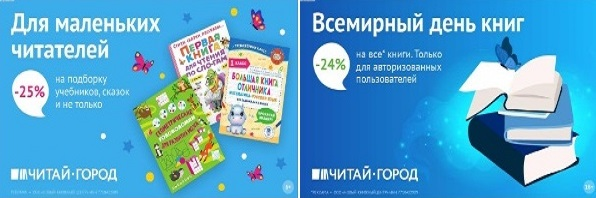 ТОВАРЫ для ХУДОЖНИКОВ и ДИЗАЙНЕРОВ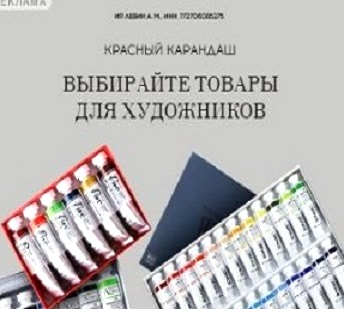 АУДИОЛЕКЦИИ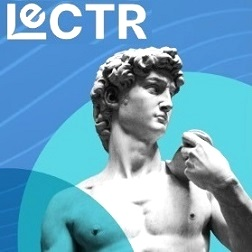 IT-специалисты: ПОВЫШЕНИЕ КВАЛИФИКАЦИИ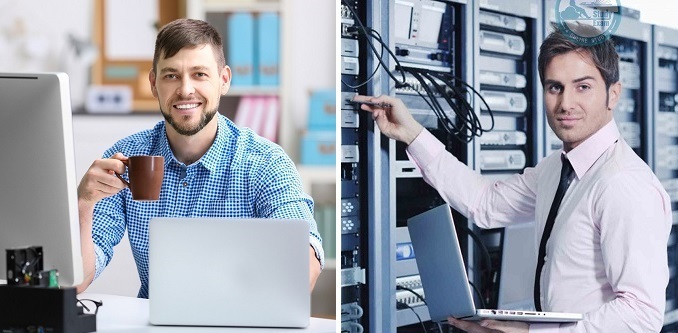 ФИТНЕС на ДОМУ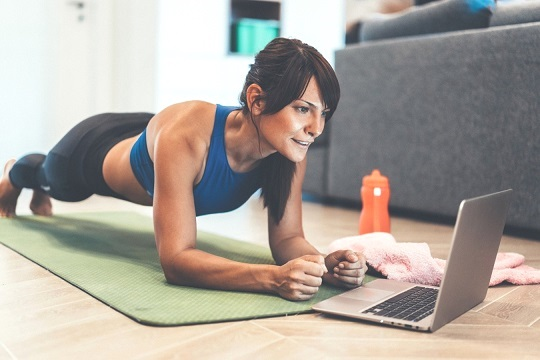 